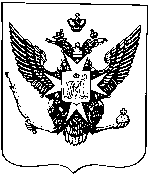 Муниципальные новости ПавловскаИнформационно-аналитический бюллетень24 октября 2019 года                                                                                    Выпуск № 20_________________________________________________________________________________________________________________________________________________________________________________________________________________________________________________________________В номере: - РЕШЕНИЕ от 24 октября 2019 года №13/4.1 «О финансовом отчете избирательной комиссии муниципального образования о расходовании средств местного бюджета, выделенных на подготовку и проведение выборов депутатов Муниципального Совета города Павловска шестого созыва»;- РЕШЕНИЕ от 24 октября 2019 года №13/5.1 «Об исполнении бюджета муниципального образования города Павловска за 9 месяцев 2019 года»;- РЕШЕНИЕ от 24 октября 2019 года №13/7.1 «О принятии Положения о порядке решения органами местного самоуправления города Павловска вопросов местного значения «Организация благоустройства территории внутригородского муниципального образования Санкт-Петербурга город Павловск в соответствии с законодательством в сфере благоустройства» и «Осуществление работ в сфере озеленения территории муниципального образования»;- РЕШЕНИЕ от 24 октября 2019 года №13/8.1 О внесении изменений в Положение о порядке решения органами местного самоуправления города Павловска вопроса местного значения «Размещение и содержание наружной информации в части указателей, информационных щитов и стендов на территории муниципального образования город Павловск», утвержденное решением Муниципального Совета города Павловска от 19.06.2019 № 7/3.1»;- РЕШЕНИЕ от 24 октября 2019 года №13/9.1 «О внесении изменений в Положение о порядке проведения конкурса на замещение должности муниципальной службы в органах местного самоуправления города Павловска, утвержденное решением Муниципального Совета города Павловска от 30.01.2019 № 1/5.1»;- РЕШЕНИЕ от 24 октября 2019 года №13/10.1 «О присвоении классного чина Главе Местной администрации города Павловска»- РЕШЕНИЕ от 24 октября 2019 года №13/11.1» О принятии во втором и третьем чтениях (в целом) изменений в решение Муниципального Совета города Павловска от 14.11.2018 № 11/3.1 «О бюджете муниципального образования город Павловск на 2019 год и на плановый период 2020-2021 годов» (в ред. решения от 03.07.2019 №8/3.1)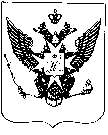 Муниципальный Советгорода ПавловскаРЕШЕНИЕот 23 октября 2019 года							       № 13/4.1О финансовом отчете избирательной комиссии муниципального образования о расходовании средств местного бюджета, выделенных на подготовку и проведение выборов депутатов Муниципального Совета города Павловска шестого созыва В соответствии со статьей 57 Федерального закона от 12.06.2002 № 67-ФЗ «Об основных гарантиях избирательных прав и права на участие в референдуме граждан Российской Федерации», статьей 46  Закона Санкт-Петербург от 26.05. 2014 № 303-46 «О выборах депутатов муниципальных советов внутригородских муниципальных образований Санкт-Петербурга	Муниципальный Совет города Павловска  	РЕШИЛ: 	1. Принять к сведению  финансовый отчет избирательной комиссии муниципального образования о расходовании средств местного бюджета, выделенных на подготовку и проведение выборов депутатов Муниципального Совета города Павловска шестого созыва. 	2.   Решение вступает в силу со дня его принятия.	3. Контроль за исполнением настоящего решения возложить на Главу муниципального образования города Павловска.Глава муниципального образованиягорода Павловска						                             В.В. ЗибаревПриложениек решению Муниципального Совета города Павловска от 23.10.2019 № 13/4.1ОТЧЕТо поступлении и расходовании средств бюджета, выделенных избирательной комиссии Избирательная комиссия муниципального образования г. Павловска (наименование избирательной комиссии муниципального образования,номер окружной избирательной комиссии, номер участковойизбирательной комиссии)на подготовку и проведение выборов депутатов Муниципального Совета города Павловска шестого созыва  (наименование выборов)наименование бюджета: бюджет внутригородского муниципального образования Санкт-Петербурга город Павловск по состоянию на "18" октября 2019 г.Единица измерения: руб. (с точностью до второго десятичного знака 0,00)Раздел I. Исходные данныеРаздел II. Фактические расходыПримечания.1. Окружными избирательными комиссиями заполняется графа 8.2. Участковыми избирательными комиссиями заполняется графа 9.3. Избирательной комиссией муниципального образования заполняются графы 3, 4, 5, 6, 7.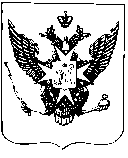 Муниципальный Советгорода ПавловскаРЕШЕНИЕот 23 октября 2019 года							                № 13/5.1 Об исполнении бюджета муниципального образования города Павловска за 9 месяцев 2019 годаВ соответствии Бюджетным кодексом Российской Федерации, Уставом внутригородского муниципального образования город Павловск, Положением о бюджетном процессе в муниципальном образовании город Павловск  Муниципальный Совет города Павловска РЕШИЛ:	1. Принять к сведению отчет Местной администрации города Павловска об исполнении бюджета муниципального образования города Павловска за 9 месяцев 2019 года.	2. Опубликовать ежеквартальные сведения о  ходе исполнения местного  бюджета и о численности муниципальных служащих органов местного самоуправления с указанием фактических затрат на их денежное содержание на официальном сайте муниципального образования и в информационно-аналитическом бюллетене «Муниципальные новости города Павловска».	3. Настоящее решение вступает в силу со дня принятия.Глава муниципального образования города Павловска								В.В. ЗибаревСВЕДЕНИЯ О ХОДЕ ВЫПОЛНЕНИЯ БЮДЖЕТАмуниципального образования города Павловска за 9 месяцев 2019 года	Данные сведения публикуются в соответствии с со ст. 36 Бюджетного кодекса российской Федерации,  п. 6 ст. 52 Федерального закона от 06.10.2003 № 131-ФЗ «Об общих принципах организации местного самоуправления в Российской Федерации» и ч. 7 ст. 38 Закона Санкт-Петербурга от 23.09.2009 № 420-79 «Об организации местного самоуправления в Санкт-Петербурге»Сведения о доходах, расходах местного бюджета города Павловска* указываются кассовые расходы бюджетаСведения о численности муниципальных служащих органов местного самоуправления города Павловска, работников муниципальных учреждений с указанием фактических затрат на их денежное содержание** указываются совокупные сведения по всем органам местного самоуправления г. Павловска и всем муниципальным учреждениям** указываются фактические расходы по КОСГУ 211, 266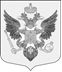 Муниципальный Советгорода ПавловскаРЕШЕНИЕот 23 октября 2019 года                                                                                № 13/7.1	В соответствии с Федеральным законом от 06.10.2003 № 131-ФЗ «Об общих принципах организации местного самоуправления в Российской Федерации», Законом Санкт-Петербурга от 23.09.2009 № 420-79 «Об организации местного самоуправления в Санкт-Петербурге», Законом Санкт-Петербурга от 04.07.2019 № 378-85 «О внесении изменений в Закон Санкт-Петербурга «Об организации местного самоуправления в Санкт-Петербурге», вступающим в силу с 01 января 2020 года,Муниципальный Совет города ПавловскаРЕШИЛ:Принять во втором и третьем чтениях (в целом) Положение о порядке решения органами местного самоуправления города Павловска вопросов местного значения «Организация благоустройства территории внутригородского муниципального образования Санкт-Петербурга город Павловск в соответствии с законодательством в сфере благоустройства» и «Осуществление работ в сфере озеленения территории муниципального образования». Со дня вступления в силу настоящего решения признать утратившими силу:2.1. Решение Муниципального Совета города Павловска от 28.05.2008 № 7/6.1 «Об утверждении Положения «О благоустройстве и озеленении территории муниципального образования города Павловска»;2.2. Решение Муниципального Совета города Павловска от 17.03.2010 №3/3.2 «О внесении изменений в Положение «О благоустройстве и озеленении территории муниципального образования города Павловска»;2.3. Решение Муниципального Совета города Павловска от 18.05.2016 № 4/12.1 «О внесении изменений в Положение «О благоустройстве и озеленении территории муниципального образования города Павловска», утвержденное решением Муниципального Совета города Павловска от 28.05.2008 № 7/6.1 (в ред. от 17.03.2010 №3/3.2);2.4. Решение Муниципального Совета города Павловска от 14.11.2018 № 11/2.1 «О внесении изменений в Положение «О благоустройстве и озеленении территории муниципального образования города Павловска», утвержденное решением Муниципального Совета города Павловска от 28.05.2008 № 7/6.1, с изменениями, внесенными решениями Муниципального Совета города Павловска от 17.03.2010 №3/3.2, от 18.05.2016 № 4/12.1.Настоящее решение вступает в силу со дня его официального опубликования и распространяется на правоотношения, возникшие с 01 января 2020 года.Контроль за исполнением настоящего решения возложить на Главу муниципального образования города Павловска.Глава муниципального образованиягорода Павловска							                В.В. ЗибаревПриложение 1к решению Муниципального Советагорода Павловскаот 23.10.2019 № 13/7.1Положениео порядке решения органами местного самоуправления города Павловска вопросов местного значения «Организация благоустройства территории внутригородского муниципального образования Санкт-Петербурга город Павловск в соответствии с законодательством в сфере благоустройства» и «Осуществление работ в сфере озеленения территории муниципального образования»Настоящее Положение в соответствии с действующим законодательством определяет правовые и организационные основы осуществления мероприятий по реализации вопросов местного значения - «Организация благоустройства территории внутригородского муниципального образования Санкт-Петербурга город Павловск в соответствии с законодательством в сфере благоустройства» и «Осуществление работ в сфере озеленения территории муниципального образования»1. Общие положения1.1. Осуществление вопросов местного значения по организации благоустройства территории внутригородского муниципального образования Санкт-Петербурга город Павловск в соответствии с законодательством в сфере благоустройства и осуществление работ в сфере озеленения территории муниципального образования находится в ведении Местной администрацией города Павловска (далее - Местная администрация).1.2. Финансирование мероприятий по организации благоустройства территории муниципального образования в соответствии с законодательством в сфере благоустройства и осуществлению работ в сфере озеленения территории муниципального образования осуществляется за счет средств бюджета муниципального образования город Павловск на соответствующий финансовый год.1.3. Функции по организации и проведению мероприятий, перечисленных в настоящем Положении, возлагаются на Местную администрацию.Местная администрация города Павловска несет ответственность за целевое и эффективное использование бюджетных средств и муниципального имущества при организации и проведении данных мероприятий.Функции по контролю за организацией и проведением мероприятий по исполнению указанных вопросов местного значения, возлагаются на Муниципальный Совет города Павловска (далее – Муниципальный Совет).2. Для целей настоящего Положения используются следующие  основные понятия:внутриквартальная территория - территория, расположенная за границами красных линий внутри квартала, а в случае отсутствия красных линий - ограниченная по периметру многоквартирными домами, включая газон по периметру многоквартирного дома (границами земельных участков, на которых расположены многоквартирные дома), и(или) общественными зданиями, находящаяся в общем пользовании граждан, и обеспечивающие ее функционирование внутриквартальные проезды, подходы к зданиям, газоны, ограждения и другие элементы благоустройства, установленные в приложении № 2 к Правилам благоустройства территории Санкт-Петербурга, утвержденным постановлением Правительства Санкт-Петербурга от 09.11.2016 № 961;внутриквартальный проезд - не являющиеся автомобильными дорогами или их частями проезды, включая тротуары, въезды и выезды, расположенные на внутриквартальной территории;газон - покрытие из травянистых растений естественного происхождения (выросший в результате естественных процессов, без ведения хозяйственной деятельности человека) и искусственного происхождения (высаженный в результате хозяйственной деятельности человека посевом семян специально подобранных трав или укладкой рулонной дернины) (далее - газон искусственного происхождения);культурно-массовое мероприятие - церемония, театрализованное представление, концертная программа, фестиваль и другие культурно-развлекательные мероприятия, предполагающие повышенное скопление людей, проводимые на территории общего пользования в местах, не предназначенных для этих целей;контейнерная площадка - специально оборудованная площадка, предназначенная для установки необходимого количества контейнеров для временного накопления твердых коммунальных отходов, в соответствии с действующим законодательством;прилегающая территория - территория общего пользования, которая прилегает к зданию, строению, сооружению, земельному участку в случае, если такой земельный участок образован, и границы которой определены правилами благоустройства территории Санкт-Петербурга в соответствии с порядком, установленным настоящим Законом Санкт-Петербурга;проектирование благоустройства - разработка проекта благоустройства и его согласование с уполномоченными Правительством Санкт-Петербурга исполнительными органами государственной власти Санкт-Петербурга;проект благоустройства - документация, разрабатываемая для размещения элементов благоустройства на объекте благоустройства, содержащая материалы в текстовой и графической форме;ремонт элемента благоустройства - выполнение в отношении элемента благоустройства комплекса работ, обеспечивающих устранение неисправностей, без изменения проекта благоустройства;зеленые насаждения - древесные, кустарниковые, травянистые растения и цветники естественного (выросшие в результате естественных процессов, без ведения хозяйственной деятельности человека) и искусственного (высаженные в результате хозяйственной деятельности человека) происхождения, расположенные на территории Санкт-Петербурга;защита зеленых насаждений - система мер, направленных на борьбу с вредителями и болезнями зеленых насаждений, а также негативным воздействием хозяйственной и иной деятельности;учет зеленых насаждений искусственного происхождения - комплекс организационных и технических мероприятий, направленных на получение и поддержание в актуальном состоянии достоверных данных о количественных показателях и породном составе зеленых насаждений искусственного происхождения на территории Санкт-Петербурга, а также их расположении на территориях зеленых насаждений;повреждение зеленых насаждений - механическое, термическое, химическое и иное воздействие, которое привело к нарушению целостности кроны, корневой системы, ствола растения или живого надпочвенного покрова либо повлекло их уничтожение, то есть гибель или утрату зеленых насаждений, а также загрязнение вредными для произрастания растений веществами почвы территорий зеленых насаждений;компенсационное озеленение - создание новых зеленых насаждений и элементов благоустройства, расположенных в границах территорий зеленых насаждений, взамен уничтоженных или поврежденных;содержание территорий зеленых насаждений и объектов зеленых насаждений - комплекс профилактических работ по уходу за зелеными насаждениями, а также элементами благоустройства, расположенными в границах территорий зеленых насаждений, и объектов зеленых насаждений, в результате выполнения которых обеспечивается сохранность, долговечность и безопасность функционирования территорий зеленых насаждений и объектов зеленых насаждений, включающий в том числе обеспечение их чистоты (уборку) и нормативного состояния, защиту зеленых насаждений от вредителей и болезней, устранение незначительных деформаций и повреждений зеленых насаждений, элементов благоустройства, и осуществляемый в течение всего периода эксплуатации объектов зеленых насаждений и элементов благоустройства в соответствии с классификатором работ по содержанию территорий и объектов зеленых насаждений;учет иных элементов благоустройства - комплекс организационных и технических мероприятий, направленных на получение и поддержание в актуальном состоянии достоверных данных о количественных и площадных показателях, видах элементов благоустройства, их местоположении на территориях зеленых насаждений;паспортизация территорий зеленых насаждений - деятельность по составлению учетных документов, содержащих результаты инвентаризации территории зеленых насаждений, учета зеленых насаждений искусственного происхождения и иных элементов благоустройства;ремонт объекта зеленых насаждений - комплекс работ, проводимый для предупреждения преждевременного физического износа зеленых насаждений и элементов благоустройства, расположенных в границах территории зеленых насаждений, поддержания их эксплуатационных показателей, устранения повреждений и неисправностей без изменения параметров элементов благоустройства и размещение элементов благоустройства взамен утраченных;восстановление объекта зеленых насаждений - комплекс работ, проводимый для устранения физического износа зеленых насаждений и(или) разрушения элементов благоустройства объектов зеленых насаждений, восстановления при необходимости зеленых насаждений и отдельных элементов благоустройства, замена элементов благоустройства на более долговечные и экономичные, улучшающие их эксплуатационные показатели, изменение параметров элементов благоустройства, а также капитальный ремонт объектов капитального строительства, расположенных на территории зеленых насаждений;переустройство объекта зеленых насаждений - комплекс работ, направленных на усовершенствование объекта зеленых насаждений и(или) его частей, при которых осуществляется изменение параметров объекта зеленых насаждений (границ, площади, функционального назначения), размещение новых элементов благоустройства, строительство, реконструкция объектов капитального строительства, расположенных на территории зеленых насаждений.объект зеленых насаждений - совокупность зеленых насаждений и иных элементов благоустройства, предназначенных для экологических и рекреационных целей, отдыха граждан (парк, сквер, сад, бульвар), расположенных в границах территорий зеленых насаждений;озеленение - система мероприятий по созданию, содержанию и восстановлению зеленых насаждений;территории зеленых насаждений - территории, занятые зелеными насаждениями или предназначенные для озеленения.3. Основные цели и задачи реализации вопросов местного значения3.1. Основными целями реализации вопросов местного значения «Организация благоустройства территории внутригородского муниципального образования Санкт-Петербурга город Павловск в соответствии с законодательством в сфере благоустройства» и «Осуществление работ в сфере озеленения территории муниципального образования» являются: - создание комплекса мероприятий, направленных на улучшение качества жизни населения муниципального образования, в том числе мероприятия по улучшению благоустройства внутриквартальных территорий в целях повышения комфортности городской среды, созданию безопасных условий для проживания.3.2. Указанные в пункте 5.1. настоящего Положения цели реализуются, путем решения следующих задач:-   разработки муниципальных программ;- эффективного использования бюджетных средств;- организации исполнения муниципальных программ, контроля качества и приемки работ;комплексного благоустройства, как совокупности мероприятий, направленных на создание и поддержание функциональной, экологической, информационной и эстетической организованной городской среды. - привлечения населения и общественных организации к участию в месячниках по благоустройству территорий муниципального образования;- привлечения жителей муниципального образования, общественных организаций и учреждений к участию в Смотре-конкурсе на лучшее оформление объектов городской среды.Мероприятия по реализации вопросов местного значения4.1. Объектами благоустройства является территория внутригородского муниципального образования Санкт-Петербурга город Павловск (далее по тексту-МО г. Павловск), на которой осуществляется деятельность по организации благоустройства включающая: а) обеспечение проектирования благоустройства при размещении элементов благоустройства, указанных в подпунктах в) - е) настоящего пункта;б) содержание внутриквартальных территорий в части обеспечения ремонта покрытий, расположенных на внутриквартальных территориях на внутриквартальных территориях, и проведения санитарных рубок (в том числе удаление аварийных, больных деревьев и кустарников) на территориях, не относящихся к территориям зеленых насаждений в соответствии с законом Санкт-Петербурга;в) размещение, содержание спортивных, детских площадок, включая ремонт расположенных на них элементов благоустройства, на внутриквартальных территориях;г) размещение контейнерных площадок на внутриквартальных территориях, ремонт элементов благоустройства, расположенных на контейнерных площадках;д) размещение, содержание, включая ремонт, ограждений декоративных, ограждений газонных, полусфер, надолбов, приствольных решеток, устройств для вертикального озеленения и цветочного оформления, навесов, беседок, уличной мебели, урн, элементов озеленения, информационных щитов и стендов, планировочного устройства, за исключением велосипедных дорожек; размещение покрытий, в том числе предназначенных для кратковременного и длительного хранения индивидуального автотранспорта, на внутриквартальных территориях;е) временное размещение, содержание, включая ремонт, элементов оформления Санкт-Петербурга к мероприятиям, в том числе культурно-массовым мероприятиям, городского, всероссийского и международного значения на внутриквартальных территориях.4.2. Элементами благоустройства являются - декоративные, технические, конструктивные, планировочные устройства; элементы озеленения; различные виды оборудования и оформления; малые архитектурные формы, используемые как составные части благоустройства.4.3. Осуществление работ в сфере озеленения на территории муниципального образования, включающее:а) организацию работ по компенсационному озеленению в отношении территорий зеленых насаждений общего пользования местного значения, осуществляемому в соответствии с законом Санкт-Петербурга;б) содержание, в том числе уборку, территорий зеленых насаждений общего пользования местного значения (включая расположенных на них элементов благоустройства), защиту зеленых насаждений на указанных территориях;в) проведение паспортизации территорий зеленых насаждений общего пользования местного значения на территории муниципального образования, включая проведение учета зеленых насаждений искусственного происхождения и иных элементов благоустройства, расположенных в границах территорий зеленых насаждений общего пользования местного значения;г) создание (размещение), переустройство, восстановление и ремонт объектов зеленых насаждений, расположенных на территориях зеленых насаждений общего пользования местного значения.5. Порядок реализации мероприятий по организации благоустройства территории муниципального образования и осуществление работ в сфере озеленения на территории муниципального образования5.1. Для реализации мероприятий по организации благоустройства территории МО г. Павловск и осуществлению работ в сфере озеленения, ежегодно, до утверждения бюджета МО г. Павловск на очередной финансовый год, Местная администрация разрабатывает и утверждает в соответствии с требованиями Бюджетного кодекса Российской Федерации муниципальные программы по исполнению данных вопросов местного значения, с планом основных мероприятий, сроков проведения работ и ответственных исполнителей;5.2. Порядок реализации муниципальных программ устанавливается Местной администрацией.5.3. При разработке муниципальных программ учитываются заявления и обращения граждан по вопросам благоустройства и озеленения территорий МО. 5.4. Перечень работ по благоустройству формируется в соответствии с требованиями Правил благоустройства территории Санкт-Петербурга. Объемы планируемых работ формируются на основании произведенных обследований, замеров. 5.5. Мероприятия программ реализуются в пределах ассигнований, предусмотренных решением Муниципального Совета города Павловска о бюджете на соответствующий период. 5.6. Реализация данных муниципальных программ производится путем размещения муниципального заказа в соответствии с Федеральным законом от 05.04.2013 № 44-ФЗ «О контрактной системе в сфере закупок товаров, работ,  услуг, для обеспечения государственных и муниципальных нужд» и заключения муниципальных контрактов на выполнение работ по благоустройству территории муниципального образования в пределах установленных полномочий и осуществления работ в сфере озеленения.5.7. Контроль за качеством выполнения работ по муниципальным контрактам, заключенным с целью реализации муниципальных программ по благоустройству и озеленению, осуществляет Местная администрация.5.8. При реализации мероприятий, указанных в пункте 4.1 настоящего Положения, работы выполняются в соответствии с Правилами благоустройства территории Санкт-Петербурга, утвержденными постановлением Правительства Санкт-Петербурга от 09.11.2016 № 961.5.9. При реализации мероприятий, указанных в пункте 4.3 настоящего Положения, Местная администрация руководствуется:- Законом Санкт-Петербурга от 28.06.2010 № 396-88 «О зеленых насаждениях в Санкт-Петербурге»;-  Порядком паспортизации территорий зеленых насаждений, утвержденным постановлением Правительства Санкт-Петербурга от 12.12.2017 № 1024;- Порядком рубки и(или) пересадки, а также любого другого правомерного повреждения или уничтожения зеленых насаждений в Санкт-Петербурге, утвержденным постановлением Правительства Санкт-Петербурга от 20.06.2008 № 743;- Правилами благоустройства территории Санкт-Петербурга, утвержденными постановлением Правительства Санкт-Петербурга от 09.11.2016 № 961;- Положением о порядке организации работ по компенсационному озеленению в отношении территорий зеленых насаждений общего пользования местного значения во внутригородском муниципальном образовании Санкт-Петербурга город Павловск, утвержденным решением Муниципального Совета города Павловска от 28.02.2018 № 2/3.1;-иными правовыми актами.6.Заключительные положения6.1. Местная администрация ежегодно представляет вместе с отчётом об исполнении бюджета за год в Муниципальный Совет города Павловска сведения о проведённых мероприятиях, выполненных программах (планах) по данным вопросом и расходовании финансовых средств на их выполнение.6.2. Контроль за соблюдением настоящего Положения осуществляется в соответствии с действующим законодательством и Уставом муниципального образования город Павловск.6.3. Вопросы, не регулируемые настоящим Положением, разрешаются в соответствии с действующим законодательством, муниципальными правовыми актами органов местного самоуправления города Павловска.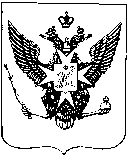 Муниципальный Советгорода ПавловскаРЕШЕНИЕот 23 октября 2019 года					                           № 13/8.1С целью приведения правовых актов Муниципального Совета города Павловска в соответствие с действующим законодательствомМуниципальный Совет города ПавловскаРЕШИЛ:1. Внести в Положение о порядке решения органами местного самоуправления города Павловска вопроса местного значения «Размещение и содержание наружной информации в части указателей, информационных щитов и стендов на территории муниципального образования город Павловск», утвержденное решением Муниципального Совета города Павловска от 19.06.2019 № 7/3.1 следующие изменения:1.1. В подпункте 2.1.2. пункта 2.1 Положения слово «ежегодно» исключить.1.2. Пункт 2.4. Положения исключить.2. Настоящее решение вступает в силу со дня его официального опубликования.3.  Контроль за исполнением настоящего решения возложить на Главу       муниципального образования города Павловска.Глава муниципального образования города Павловска							         В.В. ЗибаревМуниципальный Советгорода ПавловскаРЕШЕНИЕот 23 октября 2019 года								№ 13/9.1 В соответствии с Федеральным Законом от 02.03.2007 № 25-ФЗ «О муниципальной службе в Российской Федерации», Законом Санкт-Петербурга от 15.02.2000 № 53-8 «О регулировании отдельных вопросов муниципальной службы в Санкт-Петербурге», с целью приведения правовых актов Муниципального Совета города Павловска в соответствие с действующим законодательствомМуниципальный Совет города ПавловскаРЕШИЛ:	1. Внести в Положение о порядке проведения конкурса на замещение должности муниципальной службы в органах местного самоуправления города Павловска, утвержденное решением Муниципального Совета города Павловска от 30.01.2019 № 1/5.1 следующие изменения:1.1. Приложить к Положению прилагаемую форму письменного согласия участника на обработку его персональных данных.1.2. Пункт 5.3. Положения изложить в следующей редакции:«5.3. Решение конкурсной комиссии является основанием для назначения представителем нанимателя (работодателем) одного из кандидатов на соответствующую должность муниципальной службы в органе местного самоуправления города Павловска, если иное не определено законодательством Российской Федерации и Санкт-Петербурга, либо отказа в таком назначении».	  2.  Признать утратившим силу решение Муниципального Совета города Павловска от 18.04.2019 № 5/4.1 «О внесении изменений в Положение о порядке проведения конкурса на замещение должности муниципальной службы в органах местного самоуправления города Павловска, утвержденное решением Муниципального Совета города Павловска от 30.01.2019 № 1/5.1».	3. Настоящее решение опубликовать в информационно-аналитическом бюллетене «Муниципальные новости города Павловска» и разместить на официальном сайте муниципального образования в информационно-телекоммуникационной сети Интернет по адресу: http://www.mo-pavlovsk.ru/.	4. Настоящее решение вступает в силу со дня его официального опубликования.	5. Контроль за исполнением настоящего решения возложить на Главу        муниципального образования города Павловска.Глава муниципального образования города Павловска				                                               В.В. Зибарев                                                                                       				       Приложение № 1 к Положению                                                                     В _____________________________________________________                                                                                               (указывается орган местного самоуправления города Павловска)                                                                              от ____________________________________________________                                                                            (фамилия, имя, отчество)                                                                               зарегистрированного по адресу:                                                                                              _____________________________________________________                                                                                      (адрес указывается с почтовым индексом)                                                                               паспорт серия _____ № _________                                                                                              ______________________________________________________                                                                           (дата выдачи и наименование органа, выдавшего документ)СОГЛАСИЕна обработку персональных данныхЯ, _______________________________________________________________(фамилия, имя, отчество)в соответствии требованиями статьи 9 Федерального закона от 27 июля 2006 года № 152-ФЗ «О персональных данных» даю согласие ______________________________________________________________________,                       (указывается орган местного самоуправления города Павловска)(далее – Оператор), расположенный по адресу:196620, Санкт-Петербург, г. Павловск, Песчаный пер., 11/16                                                                                           , на обработку моих персональных данных, включающих:1) фамилия,2) имя,3) отчество,4) данные по факту изменения фамилии, имени или отчества (изменяемые фамилия, имя, отчество, дата и место изменения фамилии, имени, отчества, причины изменения),5) данные свидетельства о постановке физического лица на учет в налоговом            органе по месту жительства на территории Российской Федерации (ИНН),6) данные страхового свидетельства государственного пенсионного страхования,7) пол (мужской, женский),8) дата рождения (год, месяц, день),9) место рождения (село, деревня, город, район, область, край, республика,            страна),10) гражданство,11) сведения об образовании и данные документов об образовании,12) сведения о послевузовом профессиональном образовании: аспирантура,            адъюнктура, докторантура (наименование образовательного или научного учреждения, год окончания); ученая степень ученое звание (дата присвоения, номера дипломов, аттестатов) и данные соответствующих документов,13) данные по факту знания иностранных языков,14) данные о трудовой деятельности, включая учебу в высших и средних специальных учебных заведениях, военную службу, работу по совместительству, предпринимательскую деятельность и т.п. (месяц и год поступления (ухода), должность с указанием организации, адрес организации (в т.ч. за границей)),15) паспортные данные,16) адрес места жительства (адрес по месту регистрации, фактический),17) контактный телефон либо иной вид связи,18) отношение к воинской обязанности и воинское звание,19) данные о наличии классного чина федеральной гражданской службы, дипломатического ранга, воинского или специального звания, классного чина правоохранительной службы, классного чина гражданской службы субъекта Российской Федерации, квалификационного разряда государственной службы, квалификационного разряда или классного чина муниципальной службы (кем и когда присвоен),20) данные о наличии (отсутствии) государственных наград, иных наград и знаков отличия,21) данные о наличии (отсутствии) судимости,22) данные о наличии (отсутствии) допуска к государственной тайне, оформленный за период работы, службы, учебы (форма допуска, номер и дата),23) данные о близких родственниках (отец, мать, братья, сестры, дети, муж (жена) в том числе бывшие) включающие:а) степень родства,б) фамилия,в) имя,г) отчество,д) год, число, месяц и место рождения,е) место работы (наименование и адрес организации),ж) служебное положение (должность по месту работы),з) домашний адрес (адрес по месту регистрации, фактического пребывания),и) данные по факту проживания за границей (фамилия, имя отчество, с какого времени проживают за границей),й) данные по факту оформления документов для выезда на постоянное место жительства в другое государство (фамилия, имя отчество, с какого времени планируется проживание за границей),24) данные по факту пребывания за границей (когда, где, с какой целью),25) данные заграничного паспорта,26) данные об участии в выборных представительных органах,27) данные (сведения) о своих доходах, имуществе и обязательствах имущественного характера,28) данные (сведения) о доходах, имуществе и обязательствах имущественного характера своих супруги (супруга) и несовершеннолетних детей,29) данные заключения медицинского учреждения о наличии (отсутствии) заболевания, препятствующего поступлению на муниципальную службу и ее прохождению, а также сведения, содержащиеся в указанном заключении,30) биометрические данные (фотография),31) иные персональные данные, предоставленные мною в рамках следующих документов:______________________________________________________________(указываются документы, предоставляемые в составе пакета документов для участия в конкурсе на замещение должности муниципальной службы в органах местного самоуправления города Павловска, предоставляемые гражданином по своей инициативе).Персональные данные предоставляются Оператору в целях рассмотрения моей кандидатуры для назначения на должность муниципальной службы в порядке, установленном Положением о порядке проведения конкурса на замещение должности муниципальной службы в органах местного самоуправления города Павловска.Предоставляю Оператору право осуществлять все действия (операции) с моими персональными данными, включая сбор, систематизацию, накопление, хранение, уточнение (обновление, изменение), использование, распространение (в том числе передачу) обезличивание, блокирование, уничтожение. Оператор вправе обрабатывать мои персональные данные посредством внесения их в электронную базу данных, включения в списки (реестры) и отчетные формы, предусмотренные документами, регламентирующими предоставление отчетных данных  (документов) по работе__________________________________________________                                                           (указывается орган местного самоуправления города Павловска)Оператор имеет право во исполнение своих обязательств на обмен (прием и передачу) моими персональными данными с органами государственной власти, правоохранительными, контрольными и надзорными органами, а также для реализации пункта 4 статьи 16 Федерального закона Российской Федерации от 02.03.2007 № 25-ФЗ «О муниципальной службе в Российской Федерации» с иными органами, учреждениями и организациями. Обмен (прием и передача) моих персональных данных может осуществляться с использованием машинных носителей или по каналам связи, с соблюдением мер, обеспечивающих их защиту от несанкционированного доступа, при условии, что их прием и обработка будут осуществляться лицом, обязанным соблюдать конфиденциальность (профессиональную тайну). Оператор имеет право хранить мои персональные данные в соответствии с требованиями, установленными для архивного хранения кадровых документов.Передача моих персональных данных иным лицам или иное их разглашение, не предусмотренное настоящим согласием, может осуществляться только с моего письменного согласия.Настоящее согласие дано мною __________________                                                                                                 (дата)Настоящее согласие действует со дня его подписания до дня его отзыва                                 в письменной форме.________________                    _________________                ________________                (дата)                                                                           (подпись)                                               (расшифровка подписи)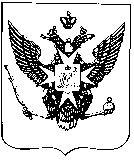 Муниципальный Советгорода ПавловскаРЕШЕНИЕот 23 октября 2019 года							     № 13/10.1О присвоении классного чина Главе Местной администрации города Павловска	В соответствии с Законом  Санкт-Петербурга от 15.02.2000  № 53-8  «О регулировании отдельных вопросов муниципальной службы в Санкт-Петербурге», Законом Санкт-Петербурга от 20.07.2006  № 348-54 «О Реестре муниципальных должностей в Санкт-Петербурге, Реестре должностей муниципальной службы в Санкт-Петербурге и предельных нормативах размеров оплаты труда депутатов муниципальных советов внутригородских муниципальных образований Санкт-Петербурга, членов выборных органов местного самоуправления в Санкт-Петербурге, выборных должностных лиц местного самоуправления в Санкт-Петербурге, председателей избирательных комиссий внутригородских муниципальных образований Санкт-Петербурга,  осуществляющих свои полномочия на постоянной основе, муниципальных служащих в Санкт-Петербурге», Положением о прядке присвоения классных чинов в органах местного самоуправления города Павловска, утвержденного решением Муниципального Совета города Павловска от 28.09.2009 № 11/3.1,	Муниципальный Совет города ПавловскаРЕШИЛ:	1. Присвоить Главе Местной администрации города Павловска Козловой А.В.  классный чин «действительный муниципальный советник 2 класса».	2. Настоящее решение направить в Местную администрацию города Павловска.	3.   Настоящее решение вступает в силу со дня его принятия.  4. Контроль за исполнением настоящего решения возложить на Главу муниципального образования города Павловска.Глава муниципального образования  города Павловска							В.В. Зибарев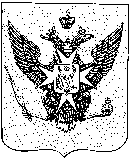 Муниципальный Советгорода ПавловскаРЕШЕНИЕот 23 октября 2019 года						                   	№ 13/11.1О принятии во втором и третьем чтениях (в целом) изменений в решение Муниципального Совета города Павловска от 14.11.2018 № 11/3.1 «О бюджете муниципального образования город Павловск на 2019 год и на плановый период 2020-2021 годов»(в ред. решения от 03.07.2019 №8/3.1)	В соответствии с Бюджетным кодексом Российской Федерации, Уставом внутригородского муниципального образования Санкт-Петербурга город Павловск, Положением о бюджетном процессе в муниципальном образовании город ПавловскМуниципальный Совет города ПавловскаЕШИЛ:В приложение 2 «Ведомственная структура расходов бюджета муниципального образования город Павловск на 2019 год и на плановый период 2020-2021 годов» к решению Муниципального Совета города Павловска от 14.11.2018 № 11/3.1 «О бюджете муниципального образования город Павловск на 2019 год и на плановый период 2020-2021 годов» (в редакции решения №8/3.1 от 23.07.2019 г.) строки 1; 1.1; 1.1.2; 1.1.2.1; 1.1.2.1.2; 1.1.2.1.1; 2; 2.1; 2.1.1; 2.1.1.1; 2.1.1.1.1; 2.1.1.2; 2.1.1.2.1; 2.1.1.2.2; 2.1.1.2.3; изложить в следующей редакции:В приложении 3 «Распределение бюджетных ассигнований по разделам, подразделам, целевым статьям, группам видов расходов бюджета муниципального образования город Павловск на 2019 год и на плановый период 2020-2021 годов» к решению Муниципального Совета города Павловска от 14.11.2018 № 11/3.1 «О бюджете муниципального образования город Павловск на 2019 год и на плановый период 2020-2021 годов» (в редакции решения №8/3.1 от 23.07.2019 г.) изложить нижеприведенные строки в следующей редакции:Настоящее решение вступает в силу со дня его официального опубликования.Глава муниципального образованиягорода Павловска		          		                                        	 В.В. ЗибаревИнформационно-аналитический бюллетень «Муниципальные новости Павловска», выпуск № 20 от 24.10..2019Официальное издание Муниципального Совета города Павловска. Учредитель, редакция, издатель: Муниципальный Совет города ПавловскаГлавный редактор: Зибарев В.В. Адрес редакции: 196620, Санкт-Петербург, г. Павловск, Песчаный пер., д. 11/16, телефон: 465-17-73. Тираж 100 экз.Отпечатано на копировальном оборудовании Местной администрации города Павловска, г. Павловск, Песчаный пер., д. 11/16.Распространяется бесплатно.Наименование показателяКод строкиВсегоВ том числе:В том числе:В том числе:Наименование показателяКод строкиВсегоизбирательная комиссия муниципального образованияокружная избирательная комиссияучастковая избирательная комиссия123456Количество избирательных комиссий, ед.010918Численность членов избирательных комиссий с правом решающего голоса, чел., всего020101893в том числе:работающих на постоянной (штатной) основе021XXосвобожденных от основной работы в период выборов022других членов комиссии с правом решающего голоса023101893Численность работников аппарата избирательной комиссии, работающих на штатной основе, чел.030XXЧисленность граждан, привлекавшихся в период выборов к работе в комиссии, чел.04024222Наименование показателяКод строкиСумма расходов, всего(гр. 4 + гр. 8 + гр. 9)В том числе расходыВ том числе расходыВ том числе расходыВ том числе расходыВ том числе расходыВ том числе расходыНаименование показателяКод строкиСумма расходов, всего(гр. 4 + гр. 8 + гр. 9)избирательной комиссии муниципального образованияизбирательной комиссии муниципального образованияизбирательной комиссии муниципального образованияизбирательной комиссии муниципального образованияокружной избирательной комиссииучастковой избирательной комиссииНаименование показателяКод строкиСумма расходов, всего(гр. 4 + гр. 8 + гр. 9)всего(гр. 5 + гр. 6 + гр. 7)из нихиз нихиз нихНаименование показателяКод строкиСумма расходов, всего(гр. 4 + гр. 8 + гр. 9)всего(гр. 5 + гр. 6 + гр. 7)расходы избирательной комиссии муниципального образованиярасходы для окружных избирательных комиссийрасходы для участковых избирательных комиссий123456789Компенсация, дополнительная оплата труда (вознаграждение), всего0601 854 636,60990 060,60890 549,4099 511,20864 576,00в том числе:компенсация членам комиссии с правом решающего голоса, освобожденным от основной работы на период выборов061дополнительная оплата труда (вознаграждение) членов комиссии с правом решающего голоса0621 854 636,60990 060,6890 549,4099 511,20864 576,00дополнительная оплата труда (вознаграждение) работников аппарата комиссии, работающих на штатной основе063XXXXНачисления на дополнительную оплату труда (вознаграждение)070XXXXРасходы на изготовление печатной продукции, всего08070 560,0070 560,0070 560,00в том числе:расходы на изготовление избирательных бюллетеней08136 060,0036 060,0036 060,00расходы на изготовление другой печатной продукции08234 500,0034 500,0034 500,00Расходы на связь, всего090в том числе:услуги местной, внутризоновой, междугородней связи091прием и передача информации по радиосвязи092почтово-телеграфные расходы093услуги подвижной радиотелефонной связи094другие расходы на связь095Транспортные расходы, всего100в том числе:за доставку избирательных бюллетеней и другой печатной продукции101при использовании других видов транспорта102Канцелярские расходы11023 109,5223 109,524 321,0518 788,47Командировочные расходы120Расходы на приобретение оборудования, других материальных ценностей (материальных запасов), всего130в том числе:приобретение (изготовление) технологического оборудования (кабин, ящиков, уголков и др.)131приобретение (изготовление) стендов, вывесок, указателей, печатей, штампов132приобретение других материальных ценностей (материальных запасов)133приобретение других основных средств134Выплаты гражданам, привлекавшимся к работе в комиссиях по гражданско-правовым договорам, всего140127 080,0090 000,0090 000,0037 080,00в том числе:для сборки, разборки технологического оборудования14124 000,0024 000,00для транспортных и погрузочно-разгрузочных работ142для выполнения работ по содержанию помещений избирательных комиссий143для выполнения других работ, связанных с подготовкой и проведением выборов144103 080,0090 000,0090 000,0013 080,00Расходы, связанные с информированием избирателей150Другие расходы, связанные с подготовкой и проведением выборов160124 400,0049 400,0030 700,0018 700,0075 000,00Израсходовано средств бюджета на подготовку и проведение выборов, всего1702 199 786,121223130,121 015 570,45207 559,67976 656,00Выделено средств бюджета на подготовку и проведение выборов1802 199 786,121223130,121 015 570,45207 559,67976 656,00Остаток денежных средств на дату подписания отчета (подтверждается банком)стр. 180 - стр. 1701900,000,000,000,000,00ПредседательИКМО г. ПавловскаНестерова О.Е.(наименование избирательной комиссии муниципального образования)Главный бухгалтер <*>ИКМО г. ПавловскаКузьмина И.В.(наименование избирательной комиссии муниципального образования)"18" октября 2019 г.(дата подписания)"18" октября 2019 г.(дата подписания)"18" октября 2019 г.(дата подписания)"18" октября 2019 г.(дата подписания)ОТЧЕТ ОБ ИСПОЛНЕНИИ БЮДЖЕТА МУНИЦИПАЛЬНОГО ОБРАЗОВАНИЯ ГОРОДА ПАВЛОВСКАОТЧЕТ ОБ ИСПОЛНЕНИИ БЮДЖЕТА МУНИЦИПАЛЬНОГО ОБРАЗОВАНИЯ ГОРОДА ПАВЛОВСКАОТЧЕТ ОБ ИСПОЛНЕНИИ БЮДЖЕТА МУНИЦИПАЛЬНОГО ОБРАЗОВАНИЯ ГОРОДА ПАВЛОВСКАОТЧЕТ ОБ ИСПОЛНЕНИИ БЮДЖЕТА МУНИЦИПАЛЬНОГО ОБРАЗОВАНИЯ ГОРОДА ПАВЛОВСКАОТЧЕТ ОБ ИСПОЛНЕНИИ БЮДЖЕТА МУНИЦИПАЛЬНОГО ОБРАЗОВАНИЯ ГОРОДА ПАВЛОВСКАОТЧЕТ ОБ ИСПОЛНЕНИИ БЮДЖЕТА МУНИЦИПАЛЬНОГО ОБРАЗОВАНИЯ ГОРОДА ПАВЛОВСКАОТЧЕТ ОБ ИСПОЛНЕНИИ БЮДЖЕТА МУНИЦИПАЛЬНОГО ОБРАЗОВАНИЯ ГОРОДА ПАВЛОВСКАОТЧЕТ ОБ ИСПОЛНЕНИИ БЮДЖЕТА МУНИЦИПАЛЬНОГО ОБРАЗОВАНИЯ ГОРОДА ПАВЛОВСКАОТЧЕТ ОБ ИСПОЛНЕНИИ БЮДЖЕТА МУНИЦИПАЛЬНОГО ОБРАЗОВАНИЯ ГОРОДА ПАВЛОВСКАза 9 месяцев 2019 годаза 9 месяцев 2019 годаза 9 месяцев 2019 годаза 9 месяцев 2019 годаза 9 месяцев 2019 годаза 9 месяцев 2019 годаза 9 месяцев 2019 годаза 9 месяцев 2019 годаза 9 месяцев 2019 года     Приложение №1     Приложение №1     Приложение №1     Приложение №1     Приложение №1     Приложение №1 к решению Муниципального Совета к решению Муниципального Совета к решению Муниципального Совета к решению Муниципального Совета к решению Муниципального Совета к решению Муниципального Советагорода Павловска от 23.10.2019 №  13/5.1  города Павловска от 23.10.2019 №  13/5.1  города Павловска от 23.10.2019 №  13/5.1  города Павловска от 23.10.2019 №  13/5.1  города Павловска от 23.10.2019 №  13/5.1  города Павловска от 23.10.2019 №  13/5.1  Показатели доходов бюджета муниципального образования города Павловска за 9 месяцев 2019 года по кодам классификации доходов бюджетовПоказатели доходов бюджета муниципального образования города Павловска за 9 месяцев 2019 года по кодам классификации доходов бюджетовПоказатели доходов бюджета муниципального образования города Павловска за 9 месяцев 2019 года по кодам классификации доходов бюджетовПоказатели доходов бюджета муниципального образования города Павловска за 9 месяцев 2019 года по кодам классификации доходов бюджетовПоказатели доходов бюджета муниципального образования города Павловска за 9 месяцев 2019 года по кодам классификации доходов бюджетовПоказатели доходов бюджета муниципального образования города Павловска за 9 месяцев 2019 года по кодам классификации доходов бюджетовПоказатели доходов бюджета муниципального образования города Павловска за 9 месяцев 2019 года по кодам классификации доходов бюджетовПоказатели доходов бюджета муниципального образования города Павловска за 9 месяцев 2019 года по кодам классификации доходов бюджетовПоказатели доходов бюджета муниципального образования города Павловска за 9 месяцев 2019 года по кодам классификации доходов бюджетовтыс. руб.тыс. руб.тыс. руб.тыс. руб.тыс. руб.№ п/пКод Код Источники доходовПлан на 2019 годПлан на отчетный период, тыс. руб.Исполнено за отчетный период, тыс. руб.% исполнения за отчетный период % исполнения за год№ п/пКод Код Источники доходовПлан на 2019 годПлан на отчетный период, тыс. руб.Исполнено за отчетный период, тыс. руб.% исполнения за отчетный период % исполнения за годI0001 00 00000 00 0000 000 НАЛОГОВЫЕ И НЕНАЛОГОВЫЕ ДОХОДЫ54 673,641 403,041 911,4101,2%76,7%10001 05 00000 00 0000 000НАЛОГИ НА СОВОКУПНЫЙ ДОХОД42 347,033 552,433 553,1100,0%79,2%1.11821 05 01000 00 0000 110Налог, взимаемый в связи с применением упрощенной системы налогообложения38 300,030 444,030 443,9100,0%79,5%1.1.11821 05 01011 01 0000 110Налог, взимаемый с налогоплательщиков, выбравших в качестве объекта налогообложения доходы27 694,824 013,224 013,2100,0%86,7%1.1.21821 05 01021 01 0000 110Налог, взимаемый с налогоплательщиков, выбравших в качестве объекта налогообложения доходы, уменьшенные на величину расходов (в том числе минимальный налог, зачисляемый в бюджеты субъектов Российской Федерации)10 605,26 430,86 430,7100,0%60,6%1.2.1821 05 02010 02 0000 110Единый налог на вмененный доход для отдельных видов деятельности2 826,02 157,92 158,7100,0%76,4%1.3.1821 05 04030 02 0000 110Налог, взимаемый  в связи с применением патентной системы налообложения, зачисляемый в бюджеты городов федерального значения1 221,0950,5950,5100,0%77,8%2.0001 11 00000 00 0000 000ДОХОДЫ ОТ ИСПОЛЬЗОВАНИЯ ИМУЩЕСТВА, НАХОДЯЩЕГОСЯ В ГОСУДАРСТВЕННОЙ И МУНИЦИПАЛЬНОЙ СОБСТВЕННОСТИ10 675,96 425,46 425,8100,0%60,2%2.1.0001 11 05000 00 0000 120Доходы, получаемые в виде арендной либо иной платы за передачу в возмездное пользование государственного и муниципального имущества (за исключением имущества бюджетных и автономных учреждений, а также имущества государственных и муниципальных унитарных предприятий, в том числе казенных)10 675,96 425,46 425,8100,0%60,2%2.1.1.0001 11 05010 00 0000 120Доходы, получаемые в виде арендной платы за земельные участки, государственная собственность на которые не разграничена, а также средства от продажи права на заключение договоров аренды указанных земельных участков10 675,96 425,46 425,8100,0%60,2%2.1.1.1.8301 11 05011 02 0000 120Доходы, получаемые в виде арендной платы за земельные участки, государственная собственность на которые не разграничена и которые расположены в границах городов федерального значения, а также средства от продажи права на заключение договоров аренды указанных земельных участков10 675,96 425,46 425,8100,0%60,2%2.1.1.1.1.8301 11 05011 02 0100 120Арендная плата и поступления от продажи права на заключение договоров аренды земельных участков, за исключением земельных участков, предоставленных на инвестиционных условиях10 675,96 425,46 425,8100,0%60,2%3.0001 13 00000 00 0000 000ДОХОДЫ ОТ ОКАЗАНИЯ ПЛАТНЫХ УСЛУГ (РАБОТ) И КОМПЕНСАЦИИ ЗАТРАТ ГОСУДАРСТВА1 278,01 078,01 078,0100,0%84,4%3.1.0001 13 02990 00 0000 130Прочие доходы от компенсации затрат государства1 278,01 078,01 078,0100,0%84,4%3.1.1.0001 13 02993 03 0000 130Прочие доходы от компенсации затрат бюджетов внутригородских муниципальных образований городов федерального значения1 278,01 078,01 078,0100,0%84,4%3.1.1.1.8671 13 02993 03 0100 130Средства, составляющие восстановительную стоимость зеленых насаждений внутриквартального озеленения и подлежащие зачислению в бюджеты внутригородских муниципальных образований Санкт-Петербурга в соответствии с законодательством Санкт-Петербурга1 278,01 078,01 078,0100,0%84,4%4.0001 16 00000 00 0000 000ШТРАФЫ, САНКЦИИ, ВОЗМЕЩЕНИЕ УЩЕРБА372,7347,2854,5246,1%229,3%4.1.1821 16 06000 01 0000 140Денежные взыскания (штрафы) за нарушение законодательства о применении контрольно-кассовой техники при осуществлении наличных денежных расчетов и (или) расчетов с использованием платежных карт5,00,00,00,0%4.2.0001 16 90000 00 0000 140Прочие поступления от денежных взысканий (штрафов) и иных сумм в возмещение ущерба367,7347,2854,5246,1%232,4%4.2.1.0001 16 90030 03 0000 140Прочие поступления от денежных взысканий (штрафов) и иных сумм в возмещение ущерба, зачисляемые в  бюджеты внутригородских муниципальных образований городов федерального значения 367,7347,2854,5246,1%232,4%4.2.1.1.8061 16 90030 03 0100 140Штрафы за административные правонарушения в области благоустройства, предусмотренные главой 4 Закона Санкт-Петербурга "Об административных правонарушениях в Санкт-Петербурге"300,0300,0785,0261,7%261,7%4.2.1.2.8071 16 90030 03 0100 140Штрафы за административные правонарушения в области благоустройства, предусмотренные главой 4 Закона Санкт-Петербурга "Об административных правонарушениях в Санкт-Петербурге"36,736,750,0136,2%136,2%4.2.1.3.8611 16 90030 03 0100 140Штрафы за административные правонарушения в области благоустройства, предусмотренные главой 4 Закона Санкт-Петербурга "Об административных правонарушениях в Санкт-Петербурге"30,010,510,5100,0%35,0%4.2.1.4.8611 16 90030 03 0200 140Штрафы за административные правонарушения в области предпринимательской деятельности, предусмотренные статьей 44 Закона Санкт-Петербурга "Об административных правонарушениях в Санкт-Петербурге"1,00,00,00,0%4.2.1.5.9871 16 90030 03 0400 140Денежные средства от уплаты поставщиком (подрядчиком, исполнителем) неустойки (штрафа, пени) за неисполнение или за ненадлежащее исполнение им условий гражданско-правовой сделки.0,00,09,05.0001 17 00000 00 0000 000ПРОЧИЕ НЕНАЛОГОВЫЕ ДОХОДЫ0,00,00,05.1.0001 17 01000 00 0000 180Невыясненные поступления0,00,00,05.1.1.9871 17 01030 03 0000 180Невыясненные поступления, зачисляемые в  бюджеты внутригородских муниципальных образований городов федерального значения0,00,00,05.2.9871 17 05000 00 0000 180Прочие неналоговые доходы0,00,00,05.2.1.9871 17 05030 03 0000 180Прочие неналоговые доходы бюджетов внутригородских муниципальных образований городов федерального значения0,00,00,05.2.1.1.9871 17 05030 03 0200 180Другие подвиды прочих неналоговых доходов бюджетов внутригородских муниципальных образований Санкт-Петербурга0,00,00,0II0002 00 00000 00 0000 000БЕЗВОЗМЕЗДНЫЕ ПОСТУПЛЕНИЯ25 444,717 685,317 685,3100,0%69,5%1.0002 02 00000 00 0000 000Безвозмездные поступления от других бюджетов бюджетной системы РФ25 444,717 685,317 685,3100,0%69,5%1.1.0002 02 10000 00 0000 150Дотации бюджетам бюджетной системы Российской Федерации 284,571,171,1100,0%25,0%1.1.1.0002 02 19999 00 0000 150Прочие дотации284,571,171,1100,0%25,0%1.1.1.1.9872 02 19999 03 0000 150Прочие дотации бюджетам внутригородских муниципальных образований городов федерального значения284,571,171,1100,0%25,0%1.2.0002 02 30000 00 0000 150Субвенции бюджетам бюджетной системы Российской Федерации25 160,217 614,217 614,2100,0%70,0%1.2.1.0002 02 30024 00 0000 150Субвенции местным бюджетам на выполнение передаваемых полномочий субъектов Российской Федерации18 166,612 129,212 129,2100,0%66,8%1.2.1.1.9872 02 30024 03 0000 150Субвенции бюджетам внутригородских муниципальных образований городов федерального значения на выполнение передаваемых полномочий субъектов Российской Федерации18 166,612 129,212 129,2100,0%66,8%1.2.1.1.19872 02 30024 03 0100 150Субвенции бюджетам внутригородских муниципальных образований  Санкт-Петербурга на исполнение отдельных государственных полномочий Санкт-Петербурга по организации и осуществлению деятельности по опеке и попечительству2 499,71 960,31 960,3100,0%78,4%1.2.1.1.29872 02 30024 03 0200 150Субвенции  бюджетам внутригородских муниципальных образований Санкт-Петербурга на исполнение отдельного государственного полномочия Санкт-Петербурга по определению должностных лиц, уполномоченных составлять протоколы об административных правонарушениях, и составлению протоколов об административных правонарушениях7,27,27,2100,0%100,0%1.2.1.1.39872 02 30024 03 0300 150Субвенции  бюджетам внутригородских муниципальных образований Санкт-Петербурга на исполнение отдельного государственного полномочия Санкт-Петербурга по организации и осуществлению уборки и санитарной очистки территорий15 659,710 161,710 161,7100,0%64,9%1.2.2.0002 02 30027 00 0000 150Субвенции бюджетам  на содержание ребенка в семье опекуна и приемной семье, а также вознаграждение, причитающееся приемному родителю6 993,65 485,05 485,0100,0%78,4%1.2.2.19872 02 30027 03 0000 150Субвенции бюджетам внутригородских муниципальных образований городов федерального значения на содержание ребенка в семье опекуна и приемной семье, а также вознаграждение, причитающееся приемному родителю6 993,65 485,05 485,0100,0%78,4%1.2.2.1.19872 02 30027 03 0100 150Субвенции бюджетам внутригородских муниципальных образований  Санкт-Петербурга на содержание ребенка в семье опекуна и приемной семье4 160,43 145,03 145,0100,0%75,6%1.2.2.1.29872 02 30027 03 0200 150Субвенции бюджетам внутригородских муниципальных образований  Санкт-Петербурга на вознаграждение, причитающееся приемному родителю2 833,22 340,02 340,0100,0%82,6%20002 08 00000 00 0000  150 Перечисления для осуществления возврата (зачета) излишне уплаченных или излишне взысканных сумм налогов, сборов и иных платежей, а также сумм процентов за несвоевременное осуществление такого возврата и процентов, начисленных на излишне взысканные суммы0,00,00,02.1.9872 08 03000 03 0000 150Перечисления из бюджетов внутригородских муниципальных образований городов федерального значения (в бюджеты внутригородских муниципальных образований городов федерального значения) для осуществления возврата (зачета) излишне уплаченных или излишне взысканных сумм налогов, сборов и иных платежей, а также сумм процентов за несвоевременное осуществление такого возврата и процентов, начисленных на излишне взысканные суммы0,00,00,0ИТОГО ДОХОДОВ80 118,359 088,359 596,7100,9%74,4%Приложение №2Приложение №2Приложение №2Приложение №2Приложение №2Приложение №2Приложение №2Приложение №2Приложение №2Приложение №2Приложение №2Приложение №2Приложение №2Приложение №2Приложение №2Приложение №2Приложение №2к решению Муниципального Советак решению Муниципального Советак решению Муниципального Советак решению Муниципального Советак решению Муниципального Советак решению Муниципального Советак решению Муниципального Советак решению Муниципального Советак решению Муниципального Советак решению Муниципального Советак решению Муниципального Советак решению Муниципального Советак решению Муниципального Советак решению Муниципального Советак решению Муниципального Советак решению Муниципального Советак решению Муниципального Советагорода Павловска от 23.10.2019 № 13/5.1города Павловска от 23.10.2019 № 13/5.1города Павловска от 23.10.2019 № 13/5.1города Павловска от 23.10.2019 № 13/5.1города Павловска от 23.10.2019 № 13/5.1города Павловска от 23.10.2019 № 13/5.1города Павловска от 23.10.2019 № 13/5.1города Павловска от 23.10.2019 № 13/5.1города Павловска от 23.10.2019 № 13/5.1города Павловска от 23.10.2019 № 13/5.1города Павловска от 23.10.2019 № 13/5.1города Павловска от 23.10.2019 № 13/5.1города Павловска от 23.10.2019 № 13/5.1города Павловска от 23.10.2019 № 13/5.1города Павловска от 23.10.2019 № 13/5.1города Павловска от 23.10.2019 № 13/5.1города Павловска от 23.10.2019 № 13/5.1Показатели расходов бюджета муниципального образования города Павловска за 9 месяцев 2019 года по ведомственной структуре расходов бюджетаПоказатели расходов бюджета муниципального образования города Павловска за 9 месяцев 2019 года по ведомственной структуре расходов бюджетаПоказатели расходов бюджета муниципального образования города Павловска за 9 месяцев 2019 года по ведомственной структуре расходов бюджетаПоказатели расходов бюджета муниципального образования города Павловска за 9 месяцев 2019 года по ведомственной структуре расходов бюджетаПоказатели расходов бюджета муниципального образования города Павловска за 9 месяцев 2019 года по ведомственной структуре расходов бюджетаПоказатели расходов бюджета муниципального образования города Павловска за 9 месяцев 2019 года по ведомственной структуре расходов бюджетаПоказатели расходов бюджета муниципального образования города Павловска за 9 месяцев 2019 года по ведомственной структуре расходов бюджетаПоказатели расходов бюджета муниципального образования города Павловска за 9 месяцев 2019 года по ведомственной структуре расходов бюджетаПоказатели расходов бюджета муниципального образования города Павловска за 9 месяцев 2019 года по ведомственной структуре расходов бюджетаПоказатели расходов бюджета муниципального образования города Павловска за 9 месяцев 2019 года по ведомственной структуре расходов бюджетаПоказатели расходов бюджета муниципального образования города Павловска за 9 месяцев 2019 года по ведомственной структуре расходов бюджетаПоказатели расходов бюджета муниципального образования города Павловска за 9 месяцев 2019 года по ведомственной структуре расходов бюджетаПоказатели расходов бюджета муниципального образования города Павловска за 9 месяцев 2019 года по ведомственной структуре расходов бюджетаПоказатели расходов бюджета муниципального образования города Павловска за 9 месяцев 2019 года по ведомственной структуре расходов бюджетаПоказатели расходов бюджета муниципального образования города Павловска за 9 месяцев 2019 года по ведомственной структуре расходов бюджетаПоказатели расходов бюджета муниципального образования города Павловска за 9 месяцев 2019 года по ведомственной структуре расходов бюджетаПоказатели расходов бюджета муниципального образования города Павловска за 9 месяцев 2019 года по ведомственной структуре расходов бюджетаПоказатели расходов бюджета муниципального образования города Павловска за 9 месяцев 2019 года по ведомственной структуре расходов бюджетаПоказатели расходов бюджета муниципального образования города Павловска за 9 месяцев 2019 года по ведомственной структуре расходов бюджетаПоказатели расходов бюджета муниципального образования города Павловска за 9 месяцев 2019 года по ведомственной структуре расходов бюджетаПоказатели расходов бюджета муниципального образования города Павловска за 9 месяцев 2019 года по ведомственной структуре расходов бюджетаПоказатели расходов бюджета муниципального образования города Павловска за 9 месяцев 2019 года по ведомственной структуре расходов бюджетаПоказатели расходов бюджета муниципального образования города Павловска за 9 месяцев 2019 года по ведомственной структуре расходов бюджетаПоказатели расходов бюджета муниципального образования города Павловска за 9 месяцев 2019 года по ведомственной структуре расходов бюджетаПоказатели расходов бюджета муниципального образования города Павловска за 9 месяцев 2019 года по ведомственной структуре расходов бюджета (тыс. руб.) (тыс. руб.) (тыс. руб.) (тыс. руб.) (тыс. руб.) (тыс. руб.) (тыс. руб.) (тыс. руб.) (тыс. руб.) (тыс. руб.) (тыс. руб.) (тыс. руб.) (тыс. руб.) (тыс. руб.) (тыс. руб.) (тыс. руб.) (тыс. руб.)№ п/п№ п/п№ п/пНаименование статейНаименование статейКод ГРБСКод ГРБСкод разделаКод подразделаКод целевой статьиКод целевой статьиКод вида расходов Код вида расходов План на 2019 годПлан на 2019 годПлан на 2019 годПлан на отчетный периодПлан на отчетный периодПлан на отчетный периодИсполнено за отчетный периодИсполнено за отчетный период% исполнения за отчетный период % исполнения за отчетный период % исполнения за отчетный период % исполнения за год% исполнения за год% исполнения за год№ п/п№ п/п№ п/пНаименование статейНаименование статейКод ГРБСКод ГРБСкод разделаКод подразделаКод целевой статьиКод целевой статьиКод вида расходов Код вида расходов План на 2019 годПлан на 2019 годПлан на 2019 годПлан на отчетный периодПлан на отчетный периодПлан на отчетный периодИсполнено за отчетный периодИсполнено за отчетный период% исполнения за отчетный период % исполнения за отчетный период % исполнения за отчетный период % исполнения за год% исполнения за год% исполнения за год1.1.1.МУНИЦИПАЛЬНЫЙ СОВЕТ ГОРОДА ПАВЛОВСКАМУНИЦИПАЛЬНЫЙ СОВЕТ ГОРОДА ПАВЛОВСКА8938933 105,53 105,53 105,52 344,22 344,22 344,22 343,82 343,8100,0%100,0%100,0%75,5%75,5%75,5%1.1.1.1.1.1.Общегосударственные вопросыОбщегосударственные вопросы89389301003 105,53 105,53 105,52 344,22 344,22 344,22 343,82 343,8100,0%100,0%100,0%75,5%75,5%75,5%1.1.1.1.1.1.1.1.1.Функционирование высшего должностного лица субъекта Российской Федерации и муниципального образованияФункционирование высшего должностного лица субъекта Российской Федерации и муниципального образования89389301 021 325,71 325,71 325,71 031,01 031,01 031,01 030,91 030,9100,0%100,0%100,0%77,8%77,8%77,8%1.1.1.1.1.1.1.1.1.1.1.1.Глава муниципального образованияГлава муниципального образования89389301 02002 00 00 010002 00 00 0101 325,71 325,71 325,71 031,01 031,01 031,01 030,91 030,9100,0%100,0%100,0%77,8%77,8%77,8%1.1.1.1.1.1.1.1.1.1.1.1.1.1.1.Расходы на выплату персоналу в целях обеспечения выполнения функций государственными (муниципальными) органами, казенными учреждениями, органами управления государственными внебюджетными фондамиРасходы на выплату персоналу в целях обеспечения выполнения функций государственными (муниципальными) органами, казенными учреждениями, органами управления государственными внебюджетными фондами8938930102002 00 00 010002 00 00 0101001001 325,71 325,71 325,71 031,01 031,01 031,01 030,91 030,9100,0%100,0%100,0%77,8%77,8%77,8%1.1.2.1.1.2.1.1.2.Функционирование законодательных (представительных) органов государственной власти и представительных органов муниципальных образованийФункционирование законодательных (представительных) органов государственной власти и представительных органов муниципальных образований89389301031 695,81 695,81 695,81 250,21 250,21 250,21 249,91 249,9100,0%100,0%100,0%73,7%73,7%73,7%1.1.2.1.1.1.2.1.1.1.2.1.Аппарат представительного органа муниципального образованияАппарат представительного органа муниципального образования8938930103002 00 00 021002 00 00 0211 695,81 695,81 695,81 250,21 250,21 250,21 249,91 249,9100,0%100,0%100,0%73,7%73,7%73,7%1.1.2.1.2.1.1.2.1.2.1.1.2.1.2.Расходы на выплату персоналу в целях обеспечения выполнения функций государственными (муниципальными) органами, казенными учреждениями, органами управления государственными внебюджетными фондамиРасходы на выплату персоналу в целях обеспечения выполнения функций государственными (муниципальными) органами, казенными учреждениями, органами управления государственными внебюджетными фондами8938930103002 00 00 021002 00 00 0211001001 485,61 485,61 485,61 160,21 160,21 160,21 160,11 160,1100,0%100,0%100,0%78,1%78,1%78,1%1.1.2.1.1.1.1.2.1.1.1.1.2.1.1.Закупка товаров, работ и услуг для обеспечения государственных (муниципальных) нуждЗакупка товаров, работ и услуг для обеспечения государственных (муниципальных) нужд8938930103002 00 00 021002 00 00 021200200210,2210,2210,290,090,090,089,889,899,8%99,8%99,8%42,7%42,7%42,7%1.3.1.3.1.3.Другие общегосударственные вопросыДругие общегосударственные вопросы893893011384,084,084,063,063,063,063,063,0100,0%100,0%100,0%75,0%75,0%75,0%1.3.1.1.3.1.1.3.1.Уплата членских взносов на осуществление деятельности Совета муниципальных образований Санкт-Петербурга и содержание его органовУплата членских взносов на осуществление деятельности Совета муниципальных образований Санкт-Петербурга и содержание его органов8938930113093 00 00 000093 00 00 00084,084,084,063,063,063,063,063,0100,0%100,0%100,0%75,0%75,0%75,0%1.3.1.1.1.3.1.1.1.3.1.1.Иные бюджетные ассигнованияИные бюджетные ассигнования8938930113093 00 00 000093 00 00 00080080084,084,084,063,063,063,063,063,0100,0%100,0%100,0%75,0%75,0%75,0%2.2.2.МЕСТНАЯ АДМИНИСТРАЦИЯ ГОРОДА ПАВЛОВСКАМЕСТНАЯ АДМИНИСТРАЦИЯ ГОРОДА ПАВЛОВСКА98798791 882,091 882,091 882,067 565,367 565,367 565,367 561,967 561,9100,0%100,0%100,0%73,5%73,5%73,5%2.1.2.1.2.1.Общегосударственные вопросыОбщегосударственные вопросы987987010014 564,714 564,714 564,710 012,910 012,910 012,910 011,410 011,4100,0%100,0%100,0%68,7%68,7%68,7%2.1.1.2.1.1.2.1.1.Функционирование Правительства Российской Федерации, высших исполнительных органов государственной  власти субъектов Российской Федерации, местных администрацийФункционирование Правительства Российской Федерации, высших исполнительных органов государственной  власти субъектов Российской Федерации, местных администраций987987010413 427,213 427,213 427,29 866,79 866,79 866,79 865,29 865,2100,0%100,0%100,0%73,5%73,5%73,5%2.1.1.1.2.1.1.1.2.1.1.1.Глава местной администрации (исполнительно-распорядительного органа муниципального образования)Глава местной администрации (исполнительно-распорядительного органа муниципального образования)9879870104002 00 00 031002 00 00 0311 325,71 325,71 325,7971,4971,4971,4971,3971,3100,0%100,0%100,0%73,3%73,3%73,3%2.1.1.1.1.2.1.1.1.1.2.1.1.1.1.Расходы на выплату персоналу в целях обеспечения выполнения функций государственными (муниципальными) органами, казенными учреждениями, органами управления государственными внебюджетными фондамиРасходы на выплату персоналу в целях обеспечения выполнения функций государственными (муниципальными) органами, казенными учреждениями, органами управления государственными внебюджетными фондами9879870104002 00 00  031002 00 00  0311001001 325,71 325,71 325,7971,4971,4971,4971,3971,3100,0%100,0%100,0%73,3%73,3%73,3%2.1.1.2.2.1.1.2.2.1.1.2.Содержание и обеспечение деятельности местной администрации по решению вопросов местного значенияСодержание и обеспечение деятельности местной администрации по решению вопросов местного значения9879870104002 00 00 032002 00 00 0329 601,89 601,89 601,86 962,06 962,06 962,06 961,06 961,0100,0%100,0%100,0%72,5%72,5%72,5%2.1.1.2.1.2.1.1.2.1.2.1.1.2.1.Расходы на выплату персоналу в целях обеспечения выполнения функций государственными (муниципальными) органами, казенными учреждениями, органами управления государственными внебюджетными фондамиРасходы на выплату персоналу в целях обеспечения выполнения функций государственными (муниципальными) органами, казенными учреждениями, органами управления государственными внебюджетными фондами9879870104002 00 00 032002 00 00 0321001007 831,47 831,47 831,45 912,75 912,75 912,75 912,55 912,5100,0%100,0%100,0%75,5%75,5%75,5%2.1.1.2.2.2.1.1.2.2.2.1.1.2.2.Закупка товаров, работ и услуг для обеспечения государственных (муниципальных) нуждЗакупка товаров, работ и услуг для обеспечения государственных (муниципальных) нужд9879870104002 00 00 032002 00 00 0322002001 662,41 662,41 662,4946,1946,1946,1945,5945,599,9%99,9%99,9%56,9%56,9%56,9%2.1.1.2.3.2.1.1.2.3.2.1.1.2.3.Иные бюджетные ассигнованияИные бюджетные ассигнования9879870104002 00 00 032002 00 00 032800800108,0108,0108,0103,2103,2103,2103,0103,099,8%99,8%99,8%95,4%95,4%95,4%2.1.1.3.2.1.1.3.2.1.1.3.Расходы на исполнение государственного полномочия Санкт-Петербурга по организации и осуществлению  деятельности по опеке и попечительству за счёт субвенций из бюджета Санкт - ПетербургаРасходы на исполнение государственного полномочия Санкт-Петербурга по организации и осуществлению  деятельности по опеке и попечительству за счёт субвенций из бюджета Санкт - Петербурга987987010400 20 0G0 85000 20 0G0 8502 499,72 499,72 499,71 933,31 933,31 933,31 932,91 932,9100,0%100,0%100,0%77,3%77,3%77,3%2.1.1.3.12.1.1.3.12.1.1.3.1Расходы на выплату персоналу в целях обеспечения выполнения функций государственными (муниципальными) органами, казенными учреждениями, органами управления государственными внебюджетными фондамиРасходы на выплату персоналу в целях обеспечения выполнения функций государственными (муниципальными) органами, казенными учреждениями, органами управления государственными внебюджетными фондами987987010400 20 0G0 85000 20 0G0 8501001002 335,92 335,92 335,91 772,71 772,71 772,71 772,61 772,6100,0%100,0%100,0%75,9%75,9%75,9%2.1.1.3.1.1.2.1.1.3.1.1.2.1.1.3.1.1.Закупка товаров, работ и услуг для обеспечения государственных (муниципальных) нуждЗакупка товаров, работ и услуг для обеспечения государственных (муниципальных) нужд987987010400 20 0G0 85000 20 0G0 850200200163,8163,8163,8160,6160,6160,6160,3160,399,8%99,8%99,8%97,9%97,9%97,9%2.1.2.1.2.1.2.1.2.1.2.1.Резервные фондыРезервные фонды9879870111350,0350,0350,00,00,00,00,00,00,0%0,0%0,0%2.1.2.1.1.2.1.2.1.1.2.1.2.1.1.Резервный фонд Местной администрацииРезервный фонд Местной администрации987987011107 00 000 06007 00 000 060350,0350,0350,00,00,00,00,00,00,0%0,0%0,0%2.1.3.2.1.3.2.1.3.Иные бюджетные ассигнованияИные бюджетные ассигнования987987011107 00 000 06007 00 000 060800800350,0350,0350,00,00,00,00,00,00,0%0,0%0,0%2.1.3.1.2.1.3.1.2.1.3.1.Другие общегосударственные вопросыДругие общегосударственные вопросы9879870113787,5787,5787,5146,2146,2146,2146,2146,2100,0%100,0%100,0%18,6%18,6%18,6%2.1.3.1.1.2.1.3.1.1.2.1.3.1.1.Формирование архивных фондов органов местного самоуправления, муниципальных предприятий и учрежденийФормирование архивных фондов органов местного самоуправления, муниципальных предприятий и учреждений9879870113090 00 00 070090 00 00 070474,1474,1474,164,164,164,164,164,1100,0%100,0%100,0%13,5%13,5%13,5%2.1.3.1.2.2.1.3.1.2.2.1.3.1.2.Закупка товаров, работ и услуг для обеспечения государственных (муниципальных) нуждЗакупка товаров, работ и услуг для обеспечения государственных (муниципальных) нужд9879870113090 00 00 070090 00 00 070200200474,1474,1474,164,164,164,164,164,1100,0%100,0%100,0%13,5%13,5%13,5%2.1.3.1.2.2.1.3.1.2.2.1.3.1.2.Осуществление закупок товаров, работ, услуг для обеспечения муниципальных нуждОсуществление закупок товаров, работ, услуг для обеспечения муниципальных нужд9879870113091 00 00 000091 00 00 000213,2213,2213,235,035,035,035,035,0100,0%100,0%100,0%16,4%16,4%16,4%2.1.3.1.2.12.1.3.1.2.12.1.3.1.2.1Закупка товаров, работ и услуг для обеспечения государственных (муниципальных) нуждЗакупка товаров, работ и услуг для обеспечения государственных (муниципальных) нужд9879870113091 00 00 000091 00 00 000200200213,2213,2213,235,035,035,035,035,0100,0%100,0%100,0%16,4%16,4%16,4%2.1.3.1.3.2.1.3.1.3.2.1.3.1.3.Участие в деятельности по профилактике правонарушений в муниципальном образовании город Павловск Участие в деятельности по профилактике правонарушений в муниципальном образовании город Павловск 9879870113092 01 00 000092 01 00 00061,961,961,917,417,417,417,417,4100,0%100,0%100,0%28,1%28,1%28,1%2.1.3.1.3.1.2.1.3.1.3.1.2.1.3.1.3.1.Закупка товаров, работ и услуг для обеспечения государственных (муниципальных) нуждЗакупка товаров, работ и услуг для обеспечения государственных (муниципальных) нужд9879870113092 01 00 000092 01 00 00020020061,961,961,917,417,417,417,417,4100,0%100,0%100,0%28,1%28,1%28,1%2.1.3.1.4.2.1.3.1.4.2.1.3.1.4.Участие в  профилактике терроризма и экстремизма, а также в минимизации и (или) ликвидации последствий проявления терроризма и экстремизма на территории муниципального образования город ПавловскУчастие в  профилактике терроризма и экстремизма, а также в минимизации и (или) ликвидации последствий проявления терроризма и экстремизма на территории муниципального образования город Павловск9879870113092 02 00 000092 02 00 00031,131,131,122,522,522,522,522,5100,0%100,0%100,0%72,3%72,3%72,3%2.1.3.1.4.1.2.1.3.1.4.1.2.1.3.1.4.1.Закупка товаров, работ и услуг для обеспечения государственных (муниципальных) нуждЗакупка товаров, работ и услуг для обеспечения государственных (муниципальных) нужд9879870113092 02 00 000092 02 00 00020020031,131,131,122,522,522,522,522,5100,0%100,0%100,0%72,3%72,3%72,3%2.1.3.1.5.2.1.3.1.5.2.1.3.1.5.Расходы на исполнение государственного полномочия Санкт-Петербурга по составлению протоколов об административных правонарушениях за счёт субвенций из Бюджета Санкт-ПетербургаРасходы на исполнение государственного полномочия Санкт-Петербурга по составлению протоколов об административных правонарушениях за счёт субвенций из Бюджета Санкт-Петербурга987987011309 20 0G0 10009 20 0G0 1007,27,27,27,27,27,27,27,2100,0%100,0%100,0%100,0%100,0%100,0%2.1.3.1.5.1.2.1.3.1.5.1.2.1.3.1.5.1.Закупка товаров, работ и услуг для обеспечения государственных (муниципальных) нуждЗакупка товаров, работ и услуг для обеспечения государственных (муниципальных) нужд987987011309 20 0G0 10009 20 0G0 1002002007,27,27,27,27,27,27,27,2100,0%100,0%100,0%100,0 %100,0 %100,0 %2.2.2.2.2.2.Национальная безопасность и правоохранительная деятельностьНациональная безопасность и правоохранительная деятельность987987030077,977,977,946,146,146,146,146,1100,0%100,0%100,0%59,2%59,2%59,2%2.2.1.2.2.1.2.2.1.Зашита населения и территории от чрезвычайных ситуаций природного и техногенного характера, гражданская оборонаЗашита населения и территории от чрезвычайных ситуаций природного и техногенного характера, гражданская оборона987987030977,977,977,946,146,146,146,146,1100,0%100,0%100,0%59,2%59,2%59,2%2.2.1.1.2.2.1.1.2.2.1.1.Проведение подготовки и обучения неработающего населения способам защиты и действиям в чрезвычайных ситуациях, а также способам защиты от опасностей, возникающих при ведении военных действий или вследствие этих действийПроведение подготовки и обучения неработающего населения способам защиты и действиям в чрезвычайных ситуациях, а также способам защиты от опасностей, возникающих при ведении военных действий или вследствие этих действий987987030921 90 000 12021 90 000 12077,977,977,946,146,146,146,146,1100,0%100,0%100,0%59,2%59,2%59,2%2.2.1.1.1.2.2.1.1.1.2.2.1.1.1.Закупка товаров, работ и услуг для обеспечения государственных (муниципальных) нуждЗакупка товаров, работ и услуг для обеспечения государственных (муниципальных) нужд987987030921 90 000 12021 90 000 12020020077,977,977,946,146,146,146,146,1100,0%100,0%100,0%59,2%59,2%59,2%2.3.2.3.2.3.Национальная экономикаНациональная экономика98798704004 998,04 998,04 998,03 163,13 163,13 163,13 163,03 163,0100,0%100,0%100,0%63,3%63,3%63,3%2.3.1.2.3.1.2.3.1.Общеэкономические вопросыОбщеэкономические вопросы98798704011 009,81 009,81 009,81 009,81 009,81 009,81 009,81 009,8100,0%100,0%100,0%100,0%100,0%100,0%2.3.1.1.2.3.1.1.2.3.1.1.Участие в организации и финансировании временного трудоустройства несовершеннолетних в возрасте от 14 до 18 лет в свободное от учебы времяУчастие в организации и финансировании временного трудоустройства несовершеннолетних в возрасте от 14 до 18 лет в свободное от учебы время987987040151 00 000 14051 00 000 1401 009,81 009,81 009,81 009,81 009,81 009,81 009,81 009,8100,0%100,0%100,0%100,0%100,0%100,0%2.3.1.1.1.2.3.1.1.1.2.3.1.1.1.Закупка товаров, работ и услуг для обеспечения государственных (муниципальных) нуждЗакупка товаров, работ и услуг для обеспечения государственных (муниципальных) нужд987987040151 00 000 14051 00 000 1402002001 009,81 009,81 009,81 009,81 009,81 009,81 009,81 009,8100,0%100,0%100,0%100,0%100,0%100,0%2.3.22.3.22.3.2                                                                                                  Дорожное хозяйство (дорожные фонды)                                                                                                  Дорожное хозяйство (дорожные фонды)98798704093 977,83 977,83 977,82 145,72 145,72 145,72 145,72 145,7100,0%100,0%100,0%53,9%53,9%53,9%2.3.2.1.2.3.2.1.2.3.2.1.Текущий ремонт и содержание дорог, расположенных в пределах границ муниципального образования (в соответствии с перечнем, утвержденным Правительством Санкт-Петербурга)Текущий ремонт и содержание дорог, расположенных в пределах границ муниципального образования (в соответствии с перечнем, утвержденным Правительством Санкт-Петербурга)987987040931 50 000 25031 50 000 2503 977,83 977,83 977,82 145,72 145,72 145,72 145,72 145,7100,0%100,0%100,0%53,9%53,9%53,9%2.3.2.1.1.2.3.2.1.1.2.3.2.1.1.Закупка товаров, работ и услуг для государственных (муниципальных) нуждЗакупка товаров, работ и услуг для государственных (муниципальных) нужд987987040931 50 000 25031 50 000 2502002003 977,83 977,83 977,82 145,72 145,72 145,72 145,72 145,7100,0%100,0%100,0%53,9%53,9%53,9%2.3.3.2.3.3.2.3.3.Другие вопросы в области национальной экономикиДругие вопросы в области национальной экономики987987041210,410,410,47,67,67,67,57,598,7%98,7%98,7%72,1%72,1%72,1%2.3.3.1.2.3.3.1.2.3.3.1.Содействие развитию малого бизнеса на территории муниципального образования город ПавловскСодействие развитию малого бизнеса на территории муниципального образования город Павловск987987041234 50 000 13034 50 000 13010,410,410,47,67,67,67,57,598,7%98,7%98,7%72,1%72,1%72,1%2.3.3.1.1.2.3.3.1.1.2.3.3.1.1.Закупка товаров, работ и услуг для обеспечения государственных (муниципальных) нуждЗакупка товаров, работ и услуг для обеспечения государственных (муниципальных) нужд987987041234 50 000 13034 50 000 13020020010,410,410,47,67,67,67,57,598,7%98,7%98,7%72,1%72,1%72,1%2.4.2.4.2.4.Жилищно-коммунальное хозяйствоЖилищно-коммунальное хозяйство987987050053 710,553 710,553 710,541 958,041 958,041 958,041 957,041 957,0100,0%100,0%100,0%78,1%78,1%78,1%2.4.12.4.12.4.1БлагоустройствоБлагоустройство987987050353 710,553 710,553 710,541 958,041 958,041 958,041 957,041 957,0100,0%100,0%100,0%78,1%78,1%78,1%2.4.1.1.2.4.1.1.2.4.1.1.Текущий ремонт придомовых и дворовых территорий, включая проезды и въезды, пешеходные дорожки, организация дополнительных парковочных мест на дворовых территориях, установка, содержание и ремонт ограждений газонов, установка и содержание малых архитектурных форм, уличной мебели и хозяйственно-бытового оборудованияТекущий ремонт придомовых и дворовых территорий, включая проезды и въезды, пешеходные дорожки, организация дополнительных парковочных мест на дворовых территориях, установка, содержание и ремонт ограждений газонов, установка и содержание малых архитектурных форм, уличной мебели и хозяйственно-бытового оборудования987987050360 00 000 30160 00 000 3013 585,23 585,23 585,21 066,51 066,51 066,51 066,21 066,2100,0%100,0%100,0%29,7%29,7%29,7%2.4.1.1.1.2.4.1.1.1.2.4.1.1.1.Закупка товаров, работ и услуг для обеспечения государственных (муниципальных) нуждЗакупка товаров, работ и услуг для обеспечения государственных (муниципальных) нужд987987050360 00 000 30160 00 000 3012002003 585,23 585,23 585,21 066,51 066,51 066,51 066,21 066,2100,0%100,0%100,0%29,7%29,7%29,7%2.4.1.2.2.4.1.2.2.4.1.2.Создание зон отдыха, в том числе обустройство, содержание и уборка территорий детских и спортивных площадок  на территории  муниципального образования город ПавловскСоздание зон отдыха, в том числе обустройство, содержание и уборка территорий детских и спортивных площадок  на территории  муниципального образования город Павловск987987050360 00 000 30360 00 000 30325 634,125 634,125 634,124 424,024 424,024 424,024 423,724 423,7100,0%100,0%100,0%95,3%95,3%95,3%2.4.1.2.1.2.4.1.2.1.2.4.1.2.1.Закупка товаров, работ и услуг для обеспечения государственных (муниципальных) нуждЗакупка товаров, работ и услуг для обеспечения государственных (муниципальных) нужд987987050360 00 000 30360 00 000 30320020024 541,124 541,124 541,123 331,023 331,023 331,023 330,723 330,7100,0%100,0%100,0%95,1%95,1%95,1%2.4.1.2.2.2.4.1.2.2.2.4.1.2.2.Иные бюджетные ассигнованияИные бюджетные ассигнования987987050360 00 000 30360 00 000 3038008001 093,01 093,01 093,01 093,01 093,01 093,01 093,01 093,0100,0%100,0%100,0%100,0 %100,0 %100,0 %2.4.1.3.2.4.1.3.2.4.1.3.Ликвидация несанкционированных свалок бытовых отходов и мусора и уборка территорий, водных акваторий, тупиков и проездов, не включенных в адресные программы, утвержденные исполнительными органами государственной власти Санкт-ПетербургаЛиквидация несанкционированных свалок бытовых отходов и мусора и уборка территорий, водных акваторий, тупиков и проездов, не включенных в адресные программы, утвержденные исполнительными органами государственной власти Санкт-Петербурга987987050360 00 000 30560 00 000 305209,8209,8209,860,260,260,260,260,2100,0%100,0%100,0%28,7%28,7%28,7%2.4.1.3.1.2.4.1.3.1.2.4.1.3.1.Закупка товаров, работ и услуг для обеспечения государственных (муниципальных) нуждЗакупка товаров, работ и услуг для обеспечения государственных (муниципальных) нужд987987050360 00 000 30560 00 000 305200200209,8209,8209,860,260,260,260,260,2100,0%100,0%100,0%28,7%28,7%28,7%2.4.1.4.2.4.1.4.2.4.1.4.Организация сбора и вывоза бытовых отходов и мусора с территории муниципального образования город Павловск, на которой расположены жилые дома частного жилищного фонда Организация сбора и вывоза бытовых отходов и мусора с территории муниципального образования город Павловск, на которой расположены жилые дома частного жилищного фонда 987987050360 00 000 30460 00 000 30432,832,832,823,823,823,823,723,799,6%99,6%99,6%72,3%72,3%72,3%2.4.1.4.1.2.4.1.4.1.2.4.1.4.1.Закупка товаров, работ и услуг для обеспечения государственных (муниципальных) нуждЗакупка товаров, работ и услуг для обеспечения государственных (муниципальных) нужд987987050360 00 000 30460 00 000 30420020032,832,832,823,823,823,823,723,799,6%99,6%99,6%72,3%72,3%72,3%2.4.1.5.2.4.1.5.2.4.1.5.Расходы на исполнение государственного полномочия Санкт-Петербурга по организации и  осуществлению уборки и санитарной очистки территорий за счёт субвенций из бюджета Санкт-ПетербургаРасходы на исполнение государственного полномочия Санкт-Петербурга по организации и  осуществлению уборки и санитарной очистки территорий за счёт субвенций из бюджета Санкт-Петербурга987987050360 00 0G3 16060 00 0G3 16015 659,715 659,715 659,710 161,810 161,810 161,810 161,710 161,7100,0%100,0%100,0%64,9%64,9%64,9%2.4.1.5.1.2.4.1.5.1.2.4.1.5.1.Закупка товаров, работ и услуг для государственных (муниципальных) нуждЗакупка товаров, работ и услуг для государственных (муниципальных) нужд987987050360 00 0G3 16060 00 0G3 16020020015 659,715 659,715 659,710 161,810 161,810 161,810 161,710 161,7100,0%100,0%100,0%64,9%64,9%64,9%2.4.1.6.2.4.1.6.2.4.1.6.Озеленение территорий зеленых насаждений общего пользования местного значения, в том числе организация работ по компенсационному озеленению, содержание, включая уборку, территорий зеленых насаждений, ремонт объектов зеленых насаждений и защиту зеленых насаждений, проведение паспортизации территорий зеленых насаждений, организация санитарных рубок, а также удаление аварийных, больных деревьев и кустарников, создание (размещение) объектов зеленых насаждений Озеленение территорий зеленых насаждений общего пользования местного значения, в том числе организация работ по компенсационному озеленению, содержание, включая уборку, территорий зеленых насаждений, ремонт объектов зеленых насаждений и защиту зеленых насаждений, проведение паспортизации территорий зеленых насаждений, организация санитарных рубок, а также удаление аварийных, больных деревьев и кустарников, создание (размещение) объектов зеленых насаждений 987987050360 00 000 30760 00 000 3072 948,42 948,42 948,4870,4870,4870,4870,4870,4100,0%100,0%100,0%29,5%29,5%29,5%2.4.1.6.1.2.4.1.6.1.2.4.1.6.1.Закупка товаров, работ и услуг для государственных (муниципальных) нуждЗакупка товаров, работ и услуг для государственных (муниципальных) нужд987987050360 00 000 30760 00 000 3072002002 948,42 948,42 948,4870,4870,4870,4870,4870,4100,0%100,0%100,0%29,5%29,5%29,5%2.4.1.7.2.4.1.7.2.4.1.7.Выполнение оформления к праздничным мероприятиям на территории муниципального образования город ПавловскВыполнение оформления к праздничным мероприятиям на территории муниципального образования город Павловск987987050360 00 000 30660 00 000 3065 322,85 322,85 322,85 284,65 284,65 284,65 284,55 284,5100,0%100,0%100,0%99,3%99,3%99,3%2.4.1.7.1.2.4.1.7.1.2.4.1.7.1.Закупка товаров, работ и услуг для обеспечения государственных (муниципальных) нуждЗакупка товаров, работ и услуг для обеспечения государственных (муниципальных) нужд987987050360 00 000 30660 00 000 3062002005 322,85 322,85 322,85 284,65 284,65 284,65 284,55 284,5100,0%100,0%100,0%99,3%99,3%99,3%2.4.1.8.2.4.1.8.2.4.1.8.Устройство искусственных неровностей на проездах и въездах на придомовых территориях и дворовых территорияхУстройство искусственных неровностей на проездах и въездах на придомовых территориях и дворовых территориях987987050360 00 000 30260 00 000 302271,7271,7271,766,766,766,766,666,699,9%99,9%99,9%24,5%24,5%24,5%2.4.1.8.12.4.1.8.12.4.1.8.1Закупка товаров, работ и услуг для обеспечения государственных (муниципальных) нуждЗакупка товаров, работ и услуг для обеспечения государственных (муниципальных) нужд9879870503600 00 00 302600 00 00 302200200271,7271,7271,766,766,766,766,666,699,9%99,9%99,9%24,5%24,5%24,5%2.4.1.9.2.4.1.9.2.4.1.9.Проведение мероприятий по обеспечению доступности городской среды для маломобильных групп населения на территориях дворов муниципального образования город ПавловскПроведение мероприятий по обеспечению доступности городской среды для маломобильных групп населения на территориях дворов муниципального образования город Павловск9879870503600 00 00 308600 00 00 30846,046,046,00,00,00,00,00,00,0%0,0%0,0%2.4.1.9.12.4.1.9.12.4.1.9.1Закупка товаров, работ и услуг для обеспечения государственных (муниципальных) нуждЗакупка товаров, работ и услуг для обеспечения государственных (муниципальных) нужд987987050360 00 000 30860 00 000 30820020046,046,046,00,00,00,00,00,00,0%0,0%0,0%2.5.2.5.2.5.Охрана окружающей средыОхрана окружающей среды987987060070,070,070,00,00,00,00,00,00,0%0,0%0,0%2.5.1.2.5.1.2.5.1.Другие вопросы в области охраны окружающей средыДругие вопросы в области охраны окружающей среды987987060570,070,070,00,00,00,00,00,00,0%0,0%0,0%2.5.1.1.2.5.1.1.2.5.1.1.Участие в мероприятиях по охране окружающей среды в границах муниципального образования город ПавловскУчастие в мероприятиях по охране окружающей среды в границах муниципального образования город Павловск987987060541 00 000 15041 00 000 15070,070,070,00,00,00,00,00,00,0%0,0%0,0%2.5.1.1.1.2.5.1.1.1.2.5.1.1.1.Закупка товаров, работ и услуг для обеспечения государственных (муниципальных) нуждЗакупка товаров, работ и услуг для обеспечения государственных (муниципальных) нужд987987060541 00 000 15041 00 000 15020020070,070,070,00,00,00,00,00,00,0%0,0%0,0%2.6.2.6.2.6.ОбразованиеОбразование98798707001 184,81 184,81 184,8797,3797,3797,3797,2797,2100,0%100,0%100,0%67,3%67,3%67,3%2.6.1.2.6.1.2.6.1.Профессиональная подготовка, переподготовка и повышение квалификацииПрофессиональная подготовка, переподготовка и повышение квалификации9879870705136,2136,2136,228,028,028,028,028,0100,0%100,0%100,0%20,6%20,6%20,6%2.6.1.1.2.6.1.1.2.6.1.1.Организация профессионального образования и дополнительного профессионального образования выборных лиц местного самоуправления, членов выборных органов местного самоуправления, депутатов муниципального совета муниципального образования,  муниципальных служащих Организация профессионального образования и дополнительного профессионального образования выборных лиц местного самоуправления, членов выборных органов местного самоуправления, депутатов муниципального совета муниципального образования,  муниципальных служащих 987987070542 80 000 16042 80 000 160136,2136,2136,228,028,028,028,028,0100,0%100,0%100,0%20,6%20,6%20,6%2.6.1.1.1.2.6.1.1.1.2.6.1.1.1.Закупка товаров, работ и услуг для обеспечения государственных (муниципальных) нуждЗакупка товаров, работ и услуг для обеспечения государственных (муниципальных) нужд987987070542 80 000 16042 80 000 160200200136,2136,2136,228,028,028,028,028,0100,0%100,0%100,0%20,6%20,6%20,6%2.6.2.2.6.2.2.6.2.Молодежная политикаМолодежная политика9879870707743,8743,8743,8612,8612,8612,8612,8612,8100,0%100,0%100,0%82,4%82,4%82,4%2.6.2.1.2.6.2.1.2.6.2.1.Проведение работ по военно-патриотическому воспитанию граждан на территории муниципального образования город ПавловскПроведение работ по военно-патриотическому воспитанию граждан на территории муниципального образования город Павловск987987070743 10 000 17043 10 000 170519,1519,1519,1420,0420,0420,0420,0420,0100,0%100,0%100,0%80,9%80,9%80,9%2.6.2.1.1.2.6.2.1.1.2.6.2.1.1.Закупка товаров, работ и услуг для обеспечения государственных (муниципальных) нуждЗакупка товаров, работ и услуг для обеспечения государственных (муниципальных) нужд987987070743 10 000 17043 10 000 170200200519,1519,1519,1420,0420,0420,0420,0420,0100,0%100,0%100,0%80,9%80,9%80,9%2.6.2.2.2.6.2.2.2.6.2.2.Участие в реализации мер по профилактике дорожно-транспортного травматизма среди детей и подростков на территории муниципального образования город ПавловскУчастие в реализации мер по профилактике дорожно-транспортного травматизма среди детей и подростков на территории муниципального образования город Павловск987987070743 10 000 18043 10 000 180224,7224,7224,7192,8192,8192,8192,8192,8100,0%100,0%100,0%85,8%85,8%85,8%2.6.2.2.1.2.6.2.2.1.2.6.2.2.1.Закупка товаров, работ и услуг для обеспечения государственных (муниципальных) нуждЗакупка товаров, работ и услуг для обеспечения государственных (муниципальных) нужд987987070743 10 000 18043 10 000 180200200224,7224,7224,7192,8192,8192,8192,8192,8100,0%100,0%100,0%85,8%85,8%85,8%2.6.3.2.6.3.2.6.3.Другие вопросы в области образованияДругие вопросы в области образования9879870709304,8304,8304,8156,5156,5156,5156,4156,499,9%99,9%99,9%51,3%51,3%51,3%2.6.3.1.2.6.3.1.2.6.3.1.Участие в мероприятиях по профилактике незаконного потребления наркотических средств и психотропных веществ, новых потенциально опасных психоактивных веществ, наркомании в муниципальном образовании город ПавловскУчастие в мероприятиях по профилактике незаконного потребления наркотических средств и психотропных веществ, новых потенциально опасных психоактивных веществ, наркомании в муниципальном образовании город Павловск9879870709092 03 00 000092 03 00 000164,4164,4164,494,794,794,794,694,699,9%99,9%99,9%57,5%57,5%57,5%2.6.3.1.1.2.6.3.1.1.2.6.3.1.1.Закупка товаров, работ и услуг для обеспечения государственных (муниципальных) нуждЗакупка товаров, работ и услуг для обеспечения государственных (муниципальных) нужд9879870709092 03 00 000092 03 00 000200200164,4164,4164,494,794,794,794,694,699,9%99,9%99,9%57,5%57,5%57,5%2.6.3.2.2.6.3.2.2.6.3.2. Участие в реализации мероприятий по охране здоровья граждан от воздействия окружающего табачного дыма и последствий потребления табака на территории  муниципального образования город Павловск Участие в реализации мероприятий по охране здоровья граждан от воздействия окружающего табачного дыма и последствий потребления табака на территории  муниципального образования город Павловск9879870709092 04 00 000092 04 00 000140,4140,4140,461,861,861,861,861,8100,0%100,0%100,0%44,0%44,0%44,0%2.6.3.2.12.6.3.2.12.6.3.2.1Закупка товаров, работ и услуг для обеспечения государственных (муниципальных) нуждЗакупка товаров, работ и услуг для обеспечения государственных (муниципальных) нужд9879870709092 04 00 000092 04 00 000200200140,4140,4140,461,861,861,861,861,8100,0%100,0%100,0%44,0%44,0%44,0%2.7.2.7.2.7.Культура, кинематографияКультура, кинематография98798708006 988,56 988,56 988,53 793,53 793,53 793,53 793,23 793,2100,0%100,0%100,0%54,3%54,3%54,3%2.7.1.2.7.1.2.7.1.КультураКультура98798708016 988,56 988,56 988,53 793,53 793,53 793,53 793,23 793,2100,0%100,0%100,0%54,3%54,3%54,3%2.7.1.1.2.7.1.1.2.7.1.1.Организация  и проведение местных и участие в организации и проведении городских праздничных и иных зрелищных мероприятийОрганизация  и проведение местных и участие в организации и проведении городских праздничных и иных зрелищных мероприятий987987080144 00 000 19044 00 000 1903 841,73 841,73 841,72 550,12 550,12 550,12 550,02 550,0100,0%100,0%100,0%66,4%66,4%66,4%2.7.1.1.1.2.7.1.1.1.2.7.1.1.1.Закупка товаров, работ и услуг для обеспечения государственных (муниципальных) нуждЗакупка товаров, работ и услуг для обеспечения государственных (муниципальных) нужд987987080144 00 000 19044 00 000 1902002003 841,73 841,73 841,72 550,12 550,12 550,12 550,02 550,0100,0%100,0%100,0%66,4%66,4%66,4%2.7.1.2.2.7.1.2.2.7.1.2.Организация и проведение досуговых мероприятий для жителей муниципального образования город ПавловскОрганизация и проведение досуговых мероприятий для жителей муниципального образования город Павловск987987080144 00 000 20044 00 000 2003 146,83 146,83 146,81 243,41 243,41 243,41 243,21 243,2100,0%100,0%100,0%39,5%39,5%39,5%2.7.1.2.12.7.1.2.12.7.1.2.1Закупка товаров, работ и услуг для обеспечения государственных (муниципальных) нуждЗакупка товаров, работ и услуг для обеспечения государственных (муниципальных) нужд987987080144 00 000 20044 00 000 2002002003 146,83 146,83 146,81 243,41 243,41 243,41 243,21 243,2100,0%100,0%100,0%39,5%39,5%39,5%2.8.2.8.2.8.Социальная политикаСоциальная политика98798710007 966,67 966,67 966,66 047,46 047,46 047,46 047,26 047,2100,0%100,0%100,0%75,9%75,9%75,9%2.8.1.2.8.1.2.8.1.Пенсионное обеспечениеПенсионное обеспечение9879871001942,2942,2942,2706,7706,7706,7706,6706,6100,0%100,0%100,0%75,0%75,0%75,0%2.8.1.1.2.8.1.1.2.8.1.1.Расходы на предоставление доплат за стаж к пенсии и пенсии за выслугу лет лицам, замещавшим муниципальные должности и должности муниципальной службыРасходы на предоставление доплат за стаж к пенсии и пенсии за выслугу лет лицам, замещавшим муниципальные должности и должности муниципальной службы987987100150 50 000 22050 50 000 220942,2942,2942,2706,7706,7706,7706,6706,6100,0%100,0%100,0%75,0%75,0%75,0%2.8.1.1.1.2.8.1.1.1.2.8.1.1.1.Социальное обеспечение и иные выплаты населениюСоциальное обеспечение и иные выплаты населению987987100150 50 000 22050 50 000 220300300942,2942,2942,2706,7706,7706,7706,6706,6100,0%100,0%100,0%75,0%75,0%75,0%2.8.2.2.8.2.2.8.2.Охрана семьи и детстваОхрана семьи и детства98798710046 993,66 993,66 993,65 340,75 340,75 340,75 340,65 340,6100,0%100,0%100,0%76,4%76,4%76,4%2.8.2.1.2.8.2.1.2.8.2.1.Расходы на исполнение государственного полномочия Санкт-Петербурга по организации и осуществлению  деятельности по выплате  денежных средств на содержание ребёнка в семье опекуна и приёмной семье за счёт субвенций из бюджета Санкт - ПетербургаРасходы на исполнение государственного полномочия Санкт-Петербурга по организации и осуществлению  деятельности по выплате  денежных средств на содержание ребёнка в семье опекуна и приёмной семье за счёт субвенций из бюджета Санкт - Петербурга987987100451 10 0G0 86051 10 0G0 8604 160,44 160,44 160,43 132,73 132,73 132,73 132,63 132,6100,0%100,0%100,0%75,3%75,3%75,3%2.8.2.1.12.8.2.1.12.8.2.1.1Социальное обеспечение и иные выплаты населениюСоциальное обеспечение и иные выплаты населению987987100451 10 0G0 86051 10 0G0 8603003004 160,44 160,44 160,43 132,73 132,73 132,73 132,63 132,6100,0%100,0%100,0%75,3%75,3%75,3%2.8.2.2.2.8.2.2.2.8.2.2.Расходы на исполнение государственного полномочия по выплате  денежных средств на вознаграждение приёмным родителям за счёт субвенций из бюджета Санкт - ПетербургаРасходы на исполнение государственного полномочия по выплате  денежных средств на вознаграждение приёмным родителям за счёт субвенций из бюджета Санкт - Петербурга987987100451 10 0G0 87051 10 0G0 8702 833,22 833,22 833,22 943,52 943,52 943,53 062,63 062,6104,0%104,0%104,0%108,1%108,1%108,1%2.8.2.2.1.2.8.2.2.1.2.8.2.2.1.Социальное обеспечение и иные выплаты населениюСоциальное обеспечение и иные выплаты населению987987100451 10 0G0 87051 10 0G0 8703003002 833,22 833,22 833,22 208,02 208,02 208,02 208,02 208,0100,0%100,0%100,0%77,9%77,9%77,9%2.8.3.2.8.3.2.8.3.Другие вопросы в области социальной политикиДругие вопросы в области социальной политики987987100630,830,830,80,00,00,00,00,00,0%0,0%0,0%2.8.3.1.2.8.3.1.2.8.3.1.Оказание натуральной помощи малообеспеченным гражданам, находящимся в трудной жизненной ситуации, которую он не может преодолеть самостоятельно, в виде обеспечения их топливомОказание натуральной помощи малообеспеченным гражданам, находящимся в трудной жизненной ситуации, которую он не может преодолеть самостоятельно, в виде обеспечения их топливом987987100650 50 000 23050 50 000 23030,830,830,80,00,00,00,00,00,0%0,0%0,0%2.8.3.1.1.2.8.3.1.1.2.8.3.1.1.Закупка товаров, работ и услуг для обеспечения государственных (муниципальных) нуждЗакупка товаров, работ и услуг для обеспечения государственных (муниципальных) нужд987987100650 50 000 23050 50 000 23020020030,830,830,80,00,00,00,00,00,0%0,0%0,0%2.9.2.9.2.9.Физическая культура и спортФизическая культура и спорт9879871100724,0724,0724,0563,1563,1563,1562,9562,9100,0%100,0%100,0%77,7%77,7%77,7%2.9.1.2.9.1.2.9.1.Массовый спортМассовый спорт9879871102724,0724,0724,0563,1563,1563,1562,9562,9100,0%100,0%100,0%77,7%77,7%77,7%2.9.1.1.2.9.1.1.2.9.1.1.Обеспечение условий для развития на территории город Павловск физической культуры и массового спорта, организация и проведение официальных физкультурных мероприятий, физкультурно-оздоровительных мероприятий и спортивных мероприятий муниципального образования Обеспечение условий для развития на территории город Павловск физической культуры и массового спорта, организация и проведение официальных физкультурных мероприятий, физкультурно-оздоровительных мероприятий и спортивных мероприятий муниципального образования 987987110248 70 000 24048 70 000 240724,0724,0724,0563,1563,1563,1562,9562,9100,0%100,0%100,0%77,7%77,7%77,7%2.9.1.1.1.2.9.1.1.1.2.9.1.1.1.Закупка товаров, работ и услуг для обеспечения государственных (муниципальных) нуждЗакупка товаров, работ и услуг для обеспечения государственных (муниципальных) нужд987987110248 70 000 24048 70 000 240200200724,0724,0724,0563,1563,1563,1562,9562,9100,0%100,0%100,0%77,7%77,7%77,7%2.10.2.10.2.10.Средства массовой информацииСредства массовой информации98798712001 597,01 597,01 597,01 183,91 183,91 183,91 183,91 183,9100,0%100,0%100,0%74,1%74,1%74,1%2.10.1.2.10.1.2.10.1.Периодическая печать и издательстваПериодическая печать и издательства98798712021 597,01 597,01 597,01 183,91 183,91 183,91 183,91 183,9100,0%100,0%100,0%74,1%74,1%74,1%2.10.1.1.2.10.1.1.2.10.1.1.Периодические издания, учрежденные представительным органом местного самоуправленияПериодические издания, учрежденные представительным органом местного самоуправления987987120245 70 000 21045 70 000 2101 597,01 597,01 597,01 183,91 183,91 183,91 183,91 183,9100,0%100,0%100,0%74,1%74,1%74,1%2.10.1.1.1.2.10.1.1.1.2.10.1.1.1.Закупка товаров, работ и услуг для обеспечения государственных (муниципальных) нуждЗакупка товаров, работ и услуг для обеспечения государственных (муниципальных) нужд987987120245 70 000 21045 70 000 2102002001 597,01 597,01 597,01 183,91 183,91 183,91 183,91 183,9100,0%100,0%100,0%74,1%74,1%74,1%3.3.3.ИЗБИРАТЕЛЬНАЯ КОМИССИЯ МУНИЦИПАЛЬНОГО  ОБРАЗОВАНИЯ ГОРОДА ПАВЛОВСКАИЗБИРАТЕЛЬНАЯ КОМИССИЯ МУНИЦИПАЛЬНОГО  ОБРАЗОВАНИЯ ГОРОДА ПАВЛОВСКА8858852 200,02 200,02 200,01 713,61 713,61 713,61 713,61 713,6100,0%100,0%100,0%77,9%77,9%77,9%3.1.3.1.3.1.Общегосударственные вопросыОбщегосударственные вопросы88588501002 200,02 200,02 200,01 713,61 713,61 713,61 713,61 713,6100,0%100,0%100,0%77,9%77,9%77,9%3.1.1.3.1.1.3.1.1.Обеспечение проведения выборов и референдумовОбеспечение проведения выборов и референдумов88588501072 200,02 200,02 200,01 713,61 713,61 713,61 713,61 713,6100,0%100,0%100,0%77,9%77,9%77,9%3.1.1.1.3.1.1.1.3.1.1.1.Проведение выборов в представительные органы муниципального образованияПроведение выборов в представительные органы муниципального образования8858850107002 01 00 040002 01 00 0402 200,02 200,02 200,01 713,61 713,61 713,61 713,61 713,6100,0%100,0%100,0%77,9%77,9%77,9%3.1.1.1.1.3.1.1.1.1.3.1.1.1.1.Закупка товаров, работ и услуг для обеспечения государственных (муниципальных) нуждЗакупка товаров, работ и услуг для обеспечения государственных (муниципальных) нужд8858850107002 01 00 040002 01 00 0402002002 200,02 200,02 200,01 713,61 713,61 713,61 713,61 713,6100,0%100,0%100,0%77,9%77,9%77,9%ИТОГО РАСХОДОВИТОГО РАСХОДОВ97 187,597 187,597 187,571 623,171 623,171 623,171 619,371 619,3100,0%100,0%100,0%73,7%73,7%73,7%                               Приложение №3                               Приложение №3                               Приложение №3                               Приложение №3                               Приложение №3                               Приложение №3                               Приложение №3                               Приложение №3                               Приложение №3                               Приложение №3                               Приложение №3                               Приложение №3                               Приложение №3                               Приложение №3                               Приложение №3                               Приложение №3                               Приложение №3                               Приложение №3                               Приложение №3                               Приложение №3                               Приложение №3                                                                                     к решению Муниципального Совета                                                                                     к решению Муниципального Совета                                                                                     к решению Муниципального Совета                                                                                     к решению Муниципального Совета                                                                                     к решению Муниципального Совета                                                                                     к решению Муниципального Совета                                                                                     к решению Муниципального Совета                                                                                     к решению Муниципального Совета                                                                                     к решению Муниципального Совета                                                                                     к решению Муниципального Совета                                                                                     к решению Муниципального Совета                                                                                     к решению Муниципального Совета                                                                                     к решению Муниципального Совета                                                                                     к решению Муниципального Совета                                                                                     к решению Муниципального Совета                                                                                     к решению Муниципального Совета                                                                                     к решению Муниципального Совета                                                                                     к решению Муниципального Совета                                                                                     к решению Муниципального Совета                                                                                     к решению Муниципального Совета                                                                                     к решению Муниципального Совета                                                                                     к решению Муниципального Совета                                                                                                               города Павловска от 23.10.2019№  13/5.1                                                                                                                        города Павловска от 23.10.2019№  13/5.1                                                                                                                        города Павловска от 23.10.2019№  13/5.1                                                                                                                        города Павловска от 23.10.2019№  13/5.1                                                                                                                        города Павловска от 23.10.2019№  13/5.1                                                                                                                        города Павловска от 23.10.2019№  13/5.1                                                                                                                        города Павловска от 23.10.2019№  13/5.1                                                                                                                        города Павловска от 23.10.2019№  13/5.1                                                                                                                        города Павловска от 23.10.2019№  13/5.1                                                                                                                        города Павловска от 23.10.2019№  13/5.1                                                                                                                        города Павловска от 23.10.2019№  13/5.1                                                                                                                        города Павловска от 23.10.2019№  13/5.1                                                                                                                        города Павловска от 23.10.2019№  13/5.1                                                                                                                        города Павловска от 23.10.2019№  13/5.1                                                                                                                        города Павловска от 23.10.2019№  13/5.1                                                                                                                        города Павловска от 23.10.2019№  13/5.1                                                                                                                        города Павловска от 23.10.2019№  13/5.1                                                                                                                        города Павловска от 23.10.2019№  13/5.1                                                                                                                        города Павловска от 23.10.2019№  13/5.1                                                                                                                        города Павловска от 23.10.2019№  13/5.1                                                                                                                        города Павловска от 23.10.2019№  13/5.1                                                                                                                        города Павловска от 23.10.2019№  13/5.1         Показатели расходов местного бюджета города Павловска за 9 месяцев 2019 года по разделам и подразделам классификации расходов бюджетов Показатели расходов местного бюджета города Павловска за 9 месяцев 2019 года по разделам и подразделам классификации расходов бюджетов Показатели расходов местного бюджета города Павловска за 9 месяцев 2019 года по разделам и подразделам классификации расходов бюджетов Показатели расходов местного бюджета города Павловска за 9 месяцев 2019 года по разделам и подразделам классификации расходов бюджетов Показатели расходов местного бюджета города Павловска за 9 месяцев 2019 года по разделам и подразделам классификации расходов бюджетов Показатели расходов местного бюджета города Павловска за 9 месяцев 2019 года по разделам и подразделам классификации расходов бюджетов Показатели расходов местного бюджета города Павловска за 9 месяцев 2019 года по разделам и подразделам классификации расходов бюджетов Показатели расходов местного бюджета города Павловска за 9 месяцев 2019 года по разделам и подразделам классификации расходов бюджетов Показатели расходов местного бюджета города Павловска за 9 месяцев 2019 года по разделам и подразделам классификации расходов бюджетов Показатели расходов местного бюджета города Павловска за 9 месяцев 2019 года по разделам и подразделам классификации расходов бюджетов Показатели расходов местного бюджета города Павловска за 9 месяцев 2019 года по разделам и подразделам классификации расходов бюджетов Показатели расходов местного бюджета города Павловска за 9 месяцев 2019 года по разделам и подразделам классификации расходов бюджетов Показатели расходов местного бюджета города Павловска за 9 месяцев 2019 года по разделам и подразделам классификации расходов бюджетов Показатели расходов местного бюджета города Павловска за 9 месяцев 2019 года по разделам и подразделам классификации расходов бюджетов Показатели расходов местного бюджета города Павловска за 9 месяцев 2019 года по разделам и подразделам классификации расходов бюджетов Показатели расходов местного бюджета города Павловска за 9 месяцев 2019 года по разделам и подразделам классификации расходов бюджетов Показатели расходов местного бюджета города Павловска за 9 месяцев 2019 года по разделам и подразделам классификации расходов бюджетов Показатели расходов местного бюджета города Павловска за 9 месяцев 2019 года по разделам и подразделам классификации расходов бюджетов Показатели расходов местного бюджета города Павловска за 9 месяцев 2019 года по разделам и подразделам классификации расходов бюджетов Показатели расходов местного бюджета города Павловска за 9 месяцев 2019 года по разделам и подразделам классификации расходов бюджетов Показатели расходов местного бюджета города Павловска за 9 месяцев 2019 года по разделам и подразделам классификации расходов бюджетов Показатели расходов местного бюджета города Павловска за 9 месяцев 2019 года по разделам и подразделам классификации расходов бюджетов  (тыс. руб.) (тыс. руб.) (тыс. руб.) (тыс. руб.) (тыс. руб.) (тыс. руб.)НаименованиеНаименованиеНаименованиеНаименованиеКод раздела, подразделаКод раздела, подразделаКод раздела, подразделаКод раздела, подразделаПлан на 2019 годПлан на 2019 годПлан на отчетный периодПлан на отчетный периодПлан на отчетный периодПлан на отчетный периодПлан на отчетный периодИсполнено за отчетный периодИсполнено за отчетный периодИсполнено за отчетный период% исполнения за отчетный период % исполнения за отчетный период % исполнения за отчетный период % исполнения за годНаименованиеНаименованиеНаименованиеНаименованиеКод раздела, подразделаКод раздела, подразделаКод раздела, подразделаКод раздела, подразделаПлан на 2019 годПлан на 2019 годПлан на отчетный периодПлан на отчетный периодПлан на отчетный периодПлан на отчетный периодПлан на отчетный периодИсполнено за отчетный периодИсполнено за отчетный периодИсполнено за отчетный период% исполнения за отчетный период % исполнения за отчетный период % исполнения за отчетный период % исполнения за годОбщегосударственные вопросыОбщегосударственные вопросыОбщегосударственные вопросыОбщегосударственные вопросы010001000100010019 870,219 870,214 070,714 070,714 070,714 070,714 070,714 068,814 068,814 068,8100,0%100,0%100,0%70,8%Функционирование высшего должностного лица субъекта Российской Федерации и муниципального образованияФункционирование высшего должностного лица субъекта Российской Федерации и муниципального образованияФункционирование высшего должностного лица субъекта Российской Федерации и муниципального образованияФункционирование высшего должностного лица субъекта Российской Федерации и муниципального образования01020102010201021 325,71 325,71 031,01 031,01 031,01 031,01 031,01 030,91 030,91 030,9100,0%100,0%100,0%77,8%Функционирование законодательных (представительных) органов государственной власти и представительных органов муниципальных образованийФункционирование законодательных (представительных) органов государственной власти и представительных органов муниципальных образованийФункционирование законодательных (представительных) органов государственной власти и представительных органов муниципальных образованийФункционирование законодательных (представительных) органов государственной власти и представительных органов муниципальных образований01030103010301031 695,81 695,81 250,21 250,21 250,21 250,21 250,21 249,91 249,91 249,9100,0%100,0%100,0%73,7%Функционирование Правительства Российской Федерации, высших исполнительных органов государственной  власти субъектов Российской Федерации, местных администрацийФункционирование Правительства Российской Федерации, высших исполнительных органов государственной  власти субъектов Российской Федерации, местных администрацийФункционирование Правительства Российской Федерации, высших исполнительных органов государственной  власти субъектов Российской Федерации, местных администрацийФункционирование Правительства Российской Федерации, высших исполнительных органов государственной  власти субъектов Российской Федерации, местных администраций010401040104010413 427,213 427,29 866,79 866,79 866,79 866,79 866,79 865,29 865,29 865,2100,0%100,0%100,0%73,5%Обеспечение проведения выборов и референдумовОбеспечение проведения выборов и референдумовОбеспечение проведения выборов и референдумовОбеспечение проведения выборов и референдумов01070107010701072 200,02 200,01 713,61 713,61 713,61 713,61 713,61 713,61 713,61 713,6100,0%100,0%100,0%77,9%Резервные фондыРезервные фондыРезервные фондыРезервные фонды0111011101110111350,0350,00,00,00,00,00,00,00,00,00,0%Другие общегосударственные вопросыДругие общегосударственные вопросыДругие общегосударственные вопросыДругие общегосударственные вопросы0113011301130113871,5871,5209,2209,2209,2209,2209,2209,2209,2209,2100,0%100,0%100,0%24,0%Национальная безопасность и правоохранительная деятельностьНациональная безопасность и правоохранительная деятельностьНациональная безопасность и правоохранительная деятельностьНациональная безопасность и правоохранительная деятельность030003000300030077,977,946,146,146,146,146,146,146,146,1100,0%100,0%100,0%59,2%Защита населения и территории от чрезвычайных ситуаций природного и техногенного характера, гражданская оборонаЗащита населения и территории от чрезвычайных ситуаций природного и техногенного характера, гражданская оборонаЗащита населения и территории от чрезвычайных ситуаций природного и техногенного характера, гражданская оборонаЗащита населения и территории от чрезвычайных ситуаций природного и техногенного характера, гражданская оборона030903090309030977,977,946,146,146,146,146,146,146,146,1100,0%100,0%100,0%59,2%Национальная экономикаНациональная экономикаНациональная экономикаНациональная экономика04000400040004004 998,04 998,03 163,13 163,13 163,13 163,13 163,13 163,03 163,03 163,0100,0%100,0%100,0%63,3%Общеэкономические вопросыОбщеэкономические вопросыОбщеэкономические вопросыОбщеэкономические вопросы04010401040104011 009,81 009,81 009,81 009,81 009,81 009,81 009,81 009,81 009,81 009,8100,0%100,0%100,0%100,0%Дорожное хозяйство (дорожные фонды)Дорожное хозяйство (дорожные фонды)Дорожное хозяйство (дорожные фонды)Дорожное хозяйство (дорожные фонды)04090409040904093 977,83 977,82 145,72 145,72 145,72 145,72 145,72 145,72 145,72 145,7100,0%100,0%100,0%53,9%Другие вопросы в области национальной экономикиДругие вопросы в области национальной экономикиДругие вопросы в области национальной экономикиДругие вопросы в области национальной экономики041204120412041210,410,47,67,67,67,67,67,57,57,598,7%98,7%98,7%72,1%Жилищно-коммунальное хозяйствоЖилищно-коммунальное хозяйствоЖилищно-коммунальное хозяйствоЖилищно-коммунальное хозяйство050005000500050053 710,553 710,541 958,041 958,041 958,041 958,041 958,041 957,041 957,041 957,0100,0%100,0%100,0%78,1%БлагоустройствоБлагоустройствоБлагоустройствоБлагоустройство050305030503050353 710,553 710,541 958,041 958,041 958,041 958,041 958,041 957,041 957,041 957,0100,0%100,0%100,0%78,1%Охрана окружающей средыОхрана окружающей средыОхрана окружающей средыОхрана окружающей среды060006000600060070,070,00,00,00,00,00,00,00,00,00,0%Другие вопросы в области охраны окружающей средыДругие вопросы в области охраны окружающей средыДругие вопросы в области охраны окружающей средыДругие вопросы в области охраны окружающей среды060506050605060570,070,00,00,00,00,00,00,00,00,00,0%ОбразованиеОбразованиеОбразованиеОбразование07000700070007001 184,81 184,8797,3797,3797,3797,3797,3797,2797,2797,2100,0%100,0%100,0%67,3%Профессиональная подготовка, переподготовка и повышение квалификацииПрофессиональная подготовка, переподготовка и повышение квалификацииПрофессиональная подготовка, переподготовка и повышение квалификацииПрофессиональная подготовка, переподготовка и повышение квалификации0705070507050705136,2136,228,028,028,028,028,028,028,028,0100,0%100,0%100,0%20,6%Молодежная политикаМолодежная политикаМолодежная политикаМолодежная политика0707070707070707743,8743,8612,8612,8612,8612,8612,8612,8612,8612,8100,0%100,0%100,0%82,4%Другие вопросы в области образованияДругие вопросы в области образованияДругие вопросы в области образованияДругие вопросы в области образования0709070907090709304,8304,8156,5156,5156,5156,5156,5156,4156,4156,499,9%99,9%99,9%51,3%Культура, кинематографияКультура, кинематографияКультура, кинематографияКультура, кинематография08000800080008006 988,56 988,53 793,53 793,53 793,53 793,53 793,53 793,23 793,23 793,2100,0%100,0%100,0%54,3%КультураКультураКультураКультура08010801080108016 988,56 988,53 793,53 793,53 793,53 793,53 793,53 793,23 793,23 793,2100,0%100,0%100,0%54,3%Социальная политикаСоциальная политикаСоциальная политикаСоциальная политика10001000100010007 966,67 966,66 047,46 047,46 047,46 047,46 047,46 047,26 047,26 047,2100,0%100,0%100,0%75,9%Пенсионное обеспечениеПенсионное обеспечениеПенсионное обеспечениеПенсионное обеспечение1001100110011001942,2942,2706,7706,7706,7706,7706,7706,6706,6706,6100,0%100,0%100,0%75,0%Охрана семьи и детстваОхрана семьи и детстваОхрана семьи и детстваОхрана семьи и детства10041004100410046 993,66 993,65 340,75 340,75 340,75 340,75 340,75 340,65 340,65 340,6100,0%100,0%100,0%76,4%Другие вопросы в области социальной политикиДругие вопросы в области социальной политикиДругие вопросы в области социальной политикиДругие вопросы в области социальной политики100610061006100630,830,80,00,00,00,00,00,00,00,00,0%Физическая культура и спортФизическая культура и спортФизическая культура и спортФизическая культура и спорт1100110011001100724,0724,0563,1563,1563,1563,1563,1562,9562,9562,9100,0%100,0%100,0%77,7%Массовый спортМассовый спортМассовый спортМассовый спорт1102110211021102724,0724,0563,1563,1563,1563,1563,1562,9562,9562,9100,0%100,0%100,0%77,7%Средства массовой информацииСредства массовой информацииСредства массовой информацииСредства массовой информации12001200120012001 597,01 597,01 183,91 183,91 183,91 183,91 183,91 183,91 183,91 183,9100,0%100,0%100,0%74,1%Периодическая печать и издательстваПериодическая печать и издательстваПериодическая печать и издательстваПериодическая печать и издательства12021202120212021 597,01 597,01 183,91 183,91 183,91 183,91 183,91 183,91 183,91 183,9100,0%100,0%100,0%74,1%ИТОГО РАСХОДОВИТОГО РАСХОДОВИТОГО РАСХОДОВИТОГО РАСХОДОВ   97 187,5      97 187,5      71 623,1      71 623,1      71 623,1      71 623,1      71 623,1       71 619,3       71 619,3       71 619,3   100,0%100,0%100,0%73,7%                                              Приложение 4 к решению Муниципального Совета                                              Приложение 4 к решению Муниципального Совета                                              Приложение 4 к решению Муниципального Совета                                              Приложение 4 к решению Муниципального Совета                                              Приложение 4 к решению Муниципального Совета                                              Приложение 4 к решению Муниципального Совета                                              Приложение 4 к решению Муниципального Совета                                              Приложение 4 к решению Муниципального Совета                                              Приложение 4 к решению Муниципального Совета                                              Приложение 4 к решению Муниципального Совета                                              Приложение 4 к решению Муниципального Совета                                              Приложение 4 к решению Муниципального Совета                                              Приложение 4 к решению Муниципального Совета                                              Приложение 4 к решению Муниципального Совета                                              Приложение 4 к решению Муниципального Совета                                              Приложение 4 к решению Муниципального Совета                                              Приложение 4 к решению Муниципального Совета                                              Приложение 4 к решению Муниципального Совета                                              Приложение 4 к решению Муниципального Совета                                              Приложение 4 к решению Муниципального Совета                                 города Павловска  от 23.10.2019 № 13/5.1                                 города Павловска  от 23.10.2019 № 13/5.1                                 города Павловска  от 23.10.2019 № 13/5.1                                 города Павловска  от 23.10.2019 № 13/5.1                                 города Павловска  от 23.10.2019 № 13/5.1                                 города Павловска  от 23.10.2019 № 13/5.1                                 города Павловска  от 23.10.2019 № 13/5.1                                 города Павловска  от 23.10.2019 № 13/5.1                                 города Павловска  от 23.10.2019 № 13/5.1                                 города Павловска  от 23.10.2019 № 13/5.1                                 города Павловска  от 23.10.2019 № 13/5.1                                 города Павловска  от 23.10.2019 № 13/5.1                                 города Павловска  от 23.10.2019 № 13/5.1                                 города Павловска  от 23.10.2019 № 13/5.1                                 города Павловска  от 23.10.2019 № 13/5.1                                 города Павловска  от 23.10.2019 № 13/5.1                                 города Павловска  от 23.10.2019 № 13/5.1                                 города Павловска  от 23.10.2019 № 13/5.1                                 города Павловска  от 23.10.2019 № 13/5.1                                 города Павловска  от 23.10.2019 № 13/5.1Показатели источников  финансирования дефицита бюджета муниципального образования город Павловск за 9 месяцев 2019 года по кодам классификации источников финансирования дефицитов бюджетовПоказатели источников  финансирования дефицита бюджета муниципального образования город Павловск за 9 месяцев 2019 года по кодам классификации источников финансирования дефицитов бюджетовПоказатели источников  финансирования дефицита бюджета муниципального образования город Павловск за 9 месяцев 2019 года по кодам классификации источников финансирования дефицитов бюджетовПоказатели источников  финансирования дефицита бюджета муниципального образования город Павловск за 9 месяцев 2019 года по кодам классификации источников финансирования дефицитов бюджетовПоказатели источников  финансирования дефицита бюджета муниципального образования город Павловск за 9 месяцев 2019 года по кодам классификации источников финансирования дефицитов бюджетовПоказатели источников  финансирования дефицита бюджета муниципального образования город Павловск за 9 месяцев 2019 года по кодам классификации источников финансирования дефицитов бюджетовПоказатели источников  финансирования дефицита бюджета муниципального образования город Павловск за 9 месяцев 2019 года по кодам классификации источников финансирования дефицитов бюджетовПоказатели источников  финансирования дефицита бюджета муниципального образования город Павловск за 9 месяцев 2019 года по кодам классификации источников финансирования дефицитов бюджетовПоказатели источников  финансирования дефицита бюджета муниципального образования город Павловск за 9 месяцев 2019 года по кодам классификации источников финансирования дефицитов бюджетовПоказатели источников  финансирования дефицита бюджета муниципального образования город Павловск за 9 месяцев 2019 года по кодам классификации источников финансирования дефицитов бюджетовПоказатели источников  финансирования дефицита бюджета муниципального образования город Павловск за 9 месяцев 2019 года по кодам классификации источников финансирования дефицитов бюджетовПоказатели источников  финансирования дефицита бюджета муниципального образования город Павловск за 9 месяцев 2019 года по кодам классификации источников финансирования дефицитов бюджетовПоказатели источников  финансирования дефицита бюджета муниципального образования город Павловск за 9 месяцев 2019 года по кодам классификации источников финансирования дефицитов бюджетовПоказатели источников  финансирования дефицита бюджета муниципального образования город Павловск за 9 месяцев 2019 года по кодам классификации источников финансирования дефицитов бюджетовПоказатели источников  финансирования дефицита бюджета муниципального образования город Павловск за 9 месяцев 2019 года по кодам классификации источников финансирования дефицитов бюджетовПоказатели источников  финансирования дефицита бюджета муниципального образования город Павловск за 9 месяцев 2019 года по кодам классификации источников финансирования дефицитов бюджетовПоказатели источников  финансирования дефицита бюджета муниципального образования город Павловск за 9 месяцев 2019 года по кодам классификации источников финансирования дефицитов бюджетовПоказатели источников  финансирования дефицита бюджета муниципального образования город Павловск за 9 месяцев 2019 года по кодам классификации источников финансирования дефицитов бюджетовПоказатели источников  финансирования дефицита бюджета муниципального образования город Павловск за 9 месяцев 2019 года по кодам классификации источников финансирования дефицитов бюджетовПоказатели источников  финансирования дефицита бюджета муниципального образования город Павловск за 9 месяцев 2019 года по кодам классификации источников финансирования дефицитов бюджетовПоказатели источников  финансирования дефицита бюджета муниципального образования город Павловск за 9 месяцев 2019 года по кодам классификации источников финансирования дефицитов бюджетовПоказатели источников  финансирования дефицита бюджета муниципального образования город Павловск за 9 месяцев 2019 года по кодам классификации источников финансирования дефицитов бюджетовтыс. руб.тыс. руб.Код главыКод группы, подгруппы, статьи и вида источниковНаименованиеНаименованиеНаименованиеНаименованиеНаименованиеНаименованиеНаименованиеНаименованиеНаименованиеНаименованиеНаименованиеПлан на 2019 годПлан на 2019 годПлан на 2019 годПлан на отчетный период, тыс. рубПлан на отчетный период, тыс. рубПлан на отчетный период, тыс. рубПлан на отчетный период, тыс. рубИсполнено за отчетный период, тыс. руб.Исполнено за отчетный период, тыс. руб.Код главыКод группы, подгруппы, статьи и вида источниковНаименованиеНаименованиеНаименованиеНаименованиеНаименованиеНаименованиеНаименованиеНаименованиеНаименованиеНаименованиеНаименованиеПлан на 2019 годПлан на 2019 годПлан на 2019 годПлан на отчетный период, тыс. рубПлан на отчетный период, тыс. рубПлан на отчетный период, тыс. рубПлан на отчетный период, тыс. рубИсполнено за отчетный период, тыс. руб.Исполнено за отчетный период, тыс. руб.000Источники финансирования дефицита бюджета  - всегоИсточники финансирования дефицита бюджета  - всегоИсточники финансирования дефицита бюджета  - всегоИсточники финансирования дефицита бюджета  - всегоИсточники финансирования дефицита бюджета  - всегоИсточники финансирования дефицита бюджета  - всегоИсточники финансирования дефицита бюджета  - всегоИсточники финансирования дефицита бюджета  - всегоИсточники финансирования дефицита бюджета  - всегоИсточники финансирования дефицита бюджета  - всегоИсточники финансирования дефицита бюджета  - всего17 069,217 069,217 069,212 534,812 534,812 534,812 534,812 022,612 022,600001 00 00 00 00 0000 000Источники внутреннего финансирования дефицитов бюджетов Источники внутреннего финансирования дефицитов бюджетов Источники внутреннего финансирования дефицитов бюджетов Источники внутреннего финансирования дефицитов бюджетов Источники внутреннего финансирования дефицитов бюджетов Источники внутреннего финансирования дефицитов бюджетов Источники внутреннего финансирования дефицитов бюджетов Источники внутреннего финансирования дефицитов бюджетов Источники внутреннего финансирования дефицитов бюджетов Источники внутреннего финансирования дефицитов бюджетов Источники внутреннего финансирования дефицитов бюджетов 17 069,217 069,217 069,212 534,812 534,812 534,812 534,812 022,612 022,6000 01 05 00 00 00 0000 000Изменение остатков средств на счетах по учету средств бюджетовИзменение остатков средств на счетах по учету средств бюджетовИзменение остатков средств на счетах по учету средств бюджетовИзменение остатков средств на счетах по учету средств бюджетовИзменение остатков средств на счетах по учету средств бюджетовИзменение остатков средств на счетах по учету средств бюджетовИзменение остатков средств на счетах по учету средств бюджетовИзменение остатков средств на счетах по учету средств бюджетовИзменение остатков средств на счетах по учету средств бюджетовИзменение остатков средств на счетах по учету средств бюджетовИзменение остатков средств на счетах по учету средств бюджетов17 069,217 069,217 069,212 534,812 534,812 534,812 534,812 022,612 022,6000  01 05 00 00 00 0000 500Увеличение остатков средств бюджетовУвеличение остатков средств бюджетовУвеличение остатков средств бюджетовУвеличение остатков средств бюджетовУвеличение остатков средств бюджетовУвеличение остатков средств бюджетовУвеличение остатков средств бюджетовУвеличение остатков средств бюджетовУвеличение остатков средств бюджетовУвеличение остатков средств бюджетовУвеличение остатков средств бюджетов-80 118,3-80 118,3-80 118,3-59 088,3-59 088,3-59 088,3-59 088,3-59 596,7-59 596,7000  01 05 02 00 00 0000 500Увеличение прочих остатков средств бюджетовУвеличение прочих остатков средств бюджетовУвеличение прочих остатков средств бюджетовУвеличение прочих остатков средств бюджетовУвеличение прочих остатков средств бюджетовУвеличение прочих остатков средств бюджетовУвеличение прочих остатков средств бюджетовУвеличение прочих остатков средств бюджетовУвеличение прочих остатков средств бюджетовУвеличение прочих остатков средств бюджетовУвеличение прочих остатков средств бюджетов-80 118,3-80 118,3-80 118,3-59 088,3-59 088,3-59 088,3-59 088,3-59 596,7-59 596,7000  01 05 02 01 00 0000 510Увеличение прочих остатков денежных средств бюджетовУвеличение прочих остатков денежных средств бюджетовУвеличение прочих остатков денежных средств бюджетовУвеличение прочих остатков денежных средств бюджетовУвеличение прочих остатков денежных средств бюджетовУвеличение прочих остатков денежных средств бюджетовУвеличение прочих остатков денежных средств бюджетовУвеличение прочих остатков денежных средств бюджетовУвеличение прочих остатков денежных средств бюджетовУвеличение прочих остатков денежных средств бюджетовУвеличение прочих остатков денежных средств бюджетов-80 118,3-80 118,3-80 118,3-59 088,3-59 088,3-59 088,3-59 088,3-59 596,7-59 596,7987  01 05 02 01 03 0000 510Увеличение прочих остатков денежных средств бюджетов внутригородских муниципальных образований Санкт-ПетербургаУвеличение прочих остатков денежных средств бюджетов внутригородских муниципальных образований Санкт-ПетербургаУвеличение прочих остатков денежных средств бюджетов внутригородских муниципальных образований Санкт-ПетербургаУвеличение прочих остатков денежных средств бюджетов внутригородских муниципальных образований Санкт-ПетербургаУвеличение прочих остатков денежных средств бюджетов внутригородских муниципальных образований Санкт-ПетербургаУвеличение прочих остатков денежных средств бюджетов внутригородских муниципальных образований Санкт-ПетербургаУвеличение прочих остатков денежных средств бюджетов внутригородских муниципальных образований Санкт-ПетербургаУвеличение прочих остатков денежных средств бюджетов внутригородских муниципальных образований Санкт-ПетербургаУвеличение прочих остатков денежных средств бюджетов внутригородских муниципальных образований Санкт-ПетербургаУвеличение прочих остатков денежных средств бюджетов внутригородских муниципальных образований Санкт-ПетербургаУвеличение прочих остатков денежных средств бюджетов внутригородских муниципальных образований Санкт-Петербурга-80 118,3-80 118,3-80 118,3-59 088,3-59 088,3-59 088,3-59 088,3-59 596,7-59 596,7000  01 05 00 00 00 0000 600Уменьшение остатков средств бюджетовУменьшение остатков средств бюджетовУменьшение остатков средств бюджетовУменьшение остатков средств бюджетовУменьшение остатков средств бюджетовУменьшение остатков средств бюджетовУменьшение остатков средств бюджетовУменьшение остатков средств бюджетовУменьшение остатков средств бюджетовУменьшение остатков средств бюджетовУменьшение остатков средств бюджетов97 187,597 187,597 187,571 623,171 623,171 623,171 623,171 619,371 619,3000  01 05 02 00 00 0000 600Уменьшение прочих остатков средств бюджетовУменьшение прочих остатков средств бюджетовУменьшение прочих остатков средств бюджетовУменьшение прочих остатков средств бюджетовУменьшение прочих остатков средств бюджетовУменьшение прочих остатков средств бюджетовУменьшение прочих остатков средств бюджетовУменьшение прочих остатков средств бюджетовУменьшение прочих остатков средств бюджетовУменьшение прочих остатков средств бюджетовУменьшение прочих остатков средств бюджетов97 187,597 187,597 187,571 623,171 623,171 623,171 623,171 619,371 619,3000  01 05 02 01 00 0000 610Уменьшение прочих остатков денежных средств бюджетовУменьшение прочих остатков денежных средств бюджетовУменьшение прочих остатков денежных средств бюджетовУменьшение прочих остатков денежных средств бюджетовУменьшение прочих остатков денежных средств бюджетовУменьшение прочих остатков денежных средств бюджетовУменьшение прочих остатков денежных средств бюджетовУменьшение прочих остатков денежных средств бюджетовУменьшение прочих остатков денежных средств бюджетовУменьшение прочих остатков денежных средств бюджетовУменьшение прочих остатков денежных средств бюджетов97 187,597 187,597 187,571 623,171 623,171 623,171 623,171 619,371 619,3987  01 05 02 01 03 0000 610Уменьшение прочих остатков денежных средств бюджетов внутригородских муниципальных образований Санкт-ПетербургаУменьшение прочих остатков денежных средств бюджетов внутригородских муниципальных образований Санкт-ПетербургаУменьшение прочих остатков денежных средств бюджетов внутригородских муниципальных образований Санкт-ПетербургаУменьшение прочих остатков денежных средств бюджетов внутригородских муниципальных образований Санкт-ПетербургаУменьшение прочих остатков денежных средств бюджетов внутригородских муниципальных образований Санкт-ПетербургаУменьшение прочих остатков денежных средств бюджетов внутригородских муниципальных образований Санкт-ПетербургаУменьшение прочих остатков денежных средств бюджетов внутригородских муниципальных образований Санкт-ПетербургаУменьшение прочих остатков денежных средств бюджетов внутригородских муниципальных образований Санкт-ПетербургаУменьшение прочих остатков денежных средств бюджетов внутригородских муниципальных образований Санкт-ПетербургаУменьшение прочих остатков денежных средств бюджетов внутригородских муниципальных образований Санкт-ПетербургаУменьшение прочих остатков денежных средств бюджетов внутригородских муниципальных образований Санкт-Петербурга97 187,597 187,597 187,571 623,171 623,171 623,171 623,171 619,371 619,3                        Приложение № 5                        к решению Муниципального                                    Совета города Павловска   от 23.10.2019  №  13/5.1                               Приложение № 5                        к решению Муниципального                                    Совета города Павловска   от 23.10.2019  №  13/5.1                               Приложение № 5                        к решению Муниципального                                    Совета города Павловска   от 23.10.2019  №  13/5.1                               Приложение № 5                        к решению Муниципального                                    Совета города Павловска   от 23.10.2019  №  13/5.1                               Приложение № 5                        к решению Муниципального                                    Совета города Павловска   от 23.10.2019  №  13/5.1                               Приложение № 5                        к решению Муниципального                                    Совета города Павловска   от 23.10.2019  №  13/5.1                               Приложение № 5                        к решению Муниципального                                    Совета города Павловска   от 23.10.2019  №  13/5.1                               Приложение № 5                        к решению Муниципального                                    Совета города Павловска   от 23.10.2019  №  13/5.1                               Приложение № 5                        к решению Муниципального                                    Совета города Павловска   от 23.10.2019  №  13/5.1                               Приложение № 5                        к решению Муниципального                                    Совета города Павловска   от 23.10.2019  №  13/5.1                               Приложение № 5                        к решению Муниципального                                    Совета города Павловска   от 23.10.2019  №  13/5.1                               Приложение № 5                        к решению Муниципального                                    Совета города Павловска   от 23.10.2019  №  13/5.1                               Приложение № 5                        к решению Муниципального                                    Совета города Павловска   от 23.10.2019  №  13/5.1                               Приложение № 5                        к решению Муниципального                                    Совета города Павловска   от 23.10.2019  №  13/5.1       ПараметрПлан на 2019 год, тыс. руб.Планна отчетный период тыс. руб.Исполнено по состоянию на 01.10.2019, тыс. руб.% исполнения на 01.10.2019от плана на отчетный период% исполнения на 01.10.2019от годового планаДоходы бюджета80 118,359 088,359 596,7100,9%74,4%Расходы бюджета*97 187,571 623,171 619,3100%73,7%Дефицит бюджета17 069,2Исполнен в сумме 12 022,6 тыс. руб.Исполнен в сумме 12 022,6 тыс. руб.Исполнен в сумме 12 022,6 тыс. руб.Исполнен в сумме 12 022,6 тыс. руб.Численность муниципальных служащих (включая Главу муниципального образования города Павловска)Фактические затраты на денежное содержание муниципальных служащих (включая Главу муниципального образования города Павловска) по состоянию на 01.10.2019, тыс. руб.**Численность работников муниципальныхучрежденийФактические затратына денежное содержание работников муниципальных учреждений по состоянию на 01.10.2019, тыс. руб.158 318,300О принятии Положения о порядке решения органами местного самоуправления города Павловска вопросов местного значения «Организация благоустройства территории внутригородского муниципального образования Санкт-Петербурга город Павловск в соответствии с законодательством в сфере благоустройства» и «Осуществление работ в сфере озеленения территории муниципального образования»О внесении изменений в Положение о порядке решения органами местного самоуправления города Павловска вопроса местного значения «Размещение и содержание наружной информации в части указателей, информационных щитов и стендов на территории муниципального образования город Павловск», утвержденное решением Муниципального Совета города Павловска от 19.06.2019 № 7/3.1О внесении изменений в Положение о порядке проведения конкурса на замещение должности муниципальной службы в органах местного самоуправления города Павловска, утвержденное решением Муниципального Совета города Павловска от 30.01.2019 № 1/5.1 № п/пНаименование статейКод ГРБСкод разделаКод подразделаКод целевой статьиКод вида расходов 2019 годПлановый периодПлановый период№ п/пНаименование статейКод ГРБСкод разделаКод подразделаКод целевой статьиКод вида расходов 2019 год2020 год2021 год1.МУНИЦИПАЛЬНЫЙ СОВЕТ ГОРОДА ПАВЛОВСКА8933 064,33 112,93 123,61.1.Общегосударственные вопросы89301003 064,33 112,93 123,61.1.2.Функционирование законодательных (представительных) органов государственной власти и представительных органов муниципальных образований89301031 654,61 702,01 711,21.1.2.1.Аппарат представительного органа муниципального образования8930103002 00 00 0211 654,61 702,01 711,21.1.2.1.2.Расходы на выплату персоналу в целях обеспечения выполнения функций государственными (муниципальными) органами, казенными учреждениями, органами управления государственными внебюджетными фондами8930103002 00 00 0211001 485,61 485,61 485,61.1.2.1.1.Закупка товаров, работ и услуг для обеспечения государственных (муниципальных) нужд8930103002 00 00 021200169,0216,4225,62.МЕСТНАЯ АДМИНИСТРАЦИЯ ГОРОДА ПАВЛОВСКА98791923,287 963,191 346,02.1.Общегосударственные вопросы987010014605,915 626,517 369,92.1.1.Функционирование Правительства Российской Федерации, высших исполнительных органов государственной власти субъектов Российской Федерации, местных администраций987010413468,413 233,913 211,62.1.1.1.Глава местной администрации (исполнительно-распорядительного органа муниципального образования)9870104002 00 00 0311 482,71 326,91 328,42.1.1.1.1.Расходы на выплату персоналу в целях обеспечения выполнения функций государственными (муниципальными) органами, казенными учреждениями, органами управления государственными внебюджетными фондами9870104002 00 00  0311001 482,71 326,91 328,42.1.1.2.Содержание и обеспечение деятельности местной администрации по решению вопросов местного значения9870104002 00 00 0329 486,09 493,09 460,82.1.1.2.1.Расходы на выплату персоналу в целях обеспечения выполнения функций государственными (муниципальными) органами, казенными учреждениями, органами управления государственными внебюджетными фондами9870104002 00 00 0321007 831,47 831,57 831,72.1.1.2.2.Закупка товаров, работ и услуг для обеспечения государственных (муниципальных) нужд9870104002 00 00 0322001 551,41 641,51 609,12.1.1.2.3.Иные бюджетные ассигнования9870104002 00 00 032800103,220,020,0НаименованиеКод раздела, подразделаКод целевой статьиКод вида расходов 2019 годПлановый периодПлановый периодНаименованиеКод раздела, подразделаКод целевой статьиКод вида расходов 2019 год2020 год2021 годОбщегосударственные вопросы010019 870,218 739,420 493,5Функционирование законодательных (представительных) органов государственной власти и представительных органов муниципальных образований01031 654,61 702,01 711,2Аппарат представительного органа муниципального образования0103002 00 00 0211 654,61 702,01 711,2Расходы на выплату персоналу в целях обеспечения выполнения функций государственными (муниципальными) органами, казенными учреждениями, органами управления государственными внебюджетными фондами0103002 00 00 0211001 485,61 485,61 485,6Закупка товаров, работ и услуг для обеспечения государственных (муниципальных) нужд0103002 00 00 021200169,0216,4225,6Функционирование Правительства Российской Федерации, высших исполнительных органов государственной власти субъектов Российской Федерации, местных администраций010413 468,413 233,913 211,6Глава местной администрации (исполнительно-распорядительного органа муниципального образования)0104002 00 00 0311 482,71 482,71 328,4Расходы на выплату персоналу в целях обеспечения выполнения функций государственными (муниципальными) органами, казенными учреждениями, органами управления государственными внебюджетными фондами0104002 00 00 0311001 482,71 482,71 328,4Содержание и обеспечение деятельности местной администрации по решению вопросов местного значения0104002 00 00 0329 486,09 493,09 460,8Расходы на выплату персоналу в целях обеспечения выполнения функций государственными (муниципальными) органами, казенными учреждениями, органами управления государственными внебюджетными фондами0104002 00 00 0321007 831,47 831,57 831,7Закупка товаров, работ и услуг для обеспечения государственных (муниципальных) нужд0104002 00 00 0322001 551,41 641,51 609,1Иные бюджетные ассигнования0104002 00 00 032800103,220,020,0Другие общегосударственные вопросы0113871,52 126,63 892,3Формирование архивных фондов органов местного самоуправления, муниципальных предприятий и учреждений0113090 00 00 070474,166,669,3Закупка товаров, работ и услуг для обеспечения государственных (муниципальных) нужд0113090 00 00 070200474,166,669,3